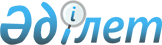 О внесении изменений и дополнений в некоторые нормативные правовые акты Республики Казахстан по вопросам регулирования страхового рынкаПостановление Правления Агентства Республики Казахстан по регулированию и развитию финансового рынка от 23 ноября 2022 года № 102. Зарегистрировано в Министерстве юстиции Республики Казахстан 25 ноября 2022 года № 30733
      Примечание ИЗПИ!
      Порядок введения в действие см. п. 4.
      Правление Агентства Республики Казахстан по регулированию и развитию финансового рынка ПОСТАНОВЛЯЕТ:
      1. Утвердить Перечень нормативных правовых актов Республики Казахстан по вопросам регулирования страхового рынка, в которые вносятся изменения и дополнения, согласно приложению к настоящему постановлению (далее - Перечень).
      2. Департаменту страхового рынка и актуарных расчетов в установленном законодательством Республики Казахстан порядке обеспечить:
      1) совместно с Юридическим департаментом государственную регистрацию настоящего постановления в Министерстве юстиции Республики Казахстан;
      2) размещение настоящего постановления на официальном интернет-ресурсе Агентства Республики Казахстан по регулированию и развитию финансового рынка после его официального опубликования;
      3) в течение десяти рабочих дней после государственной регистрации настоящего постановления представление в Юридический департамент сведений об исполнении мероприятия, предусмотренного подпунктом 2) настоящего пункта.
      3. Контроль за исполнением настоящего постановления возложить на курирующего заместителя Председателя Агентства Республики Казахстан по регулированию и развитию финансового рынка.
      4. Настоящее постановление вводится в действие по истечении десяти календарных дней после дня его первого официального опубликования, за исключением пункта 3 Перечня, который вводится в действие по истечении шестидесяти календарных дней после дня его первого официального опубликования.
      "СОГЛАСОВАНО"Министерство национальной экономикиРеспублики Казахстан
      "СОГЛАСОВАНО"Министерство цифрового развития,инноваций и аэрокосмическойпромышленности Республики Казахстан
      "СОГЛАСОВАНО"Бюро национальной статистикиАгентства по стратегическому планированию и реформам Республики Казахстан  Перечень нормативных правовых актов Республики Казахстан по вопросам регулирования страхового рынка, в которые вносятся изменения и дополнения
      1. Внести в постановление Правления Национального Банка Республики Казахстан от 19 декабря 2015 года № 240 "Об утверждении Правил расчета коэффициентов, характеризующих убыточность (коэффициент убыточности, коэффициент затрат, комбинированный коэффициент) страховой (перестраховочной) организации, филиала страховой (перестраховочной) организации-нерезидента Республики Казахстан" (зарегистрировано в Реестре государственной регистрации нормативных правовых актов под № 13056) следующие изменения и дополнение:
      в Правилах расчета коэффициентов, характеризующих убыточность (коэффициент убыточности, коэффициент затрат, комбинированный коэффициент) страховой (перестраховочной) организации, филиала страховой (перестраховочной) организации-нерезидента Республики Казахстан, утвержденных указанным постановлением:
      пункт 1 изложить в следующей редакции:
      "1. В Правилах используются следующие понятия:
      1) отчетный период – двенадцать месяцев, предшествующих отчетной дате;
      2) чистые расходы по выплате комиссионного вознаграждения - расходы по выплате комиссионного вознаграждения по страховой деятельности за вычетом комиссионных вознаграждений, полученных от перестраховщика;
      3) комиссионные вознаграждения, полученные от перестраховщика - комиссионные вознаграждения, полученные от перестраховщика, начисленные в отчетном периоде, увеличенные на величину отложенных комиссионных вознаграждений от перестраховщика на начало отчетного периода и уменьшенные на величину отложенных комиссионных вознаграждений от перестраховщика на конец отчетного периода;
      4) понесенные убытки без учета доли перестраховщика – чистая сумма выплат, расходы по урегулированию страховых убытков, а также чистая сумма изменений в резервах убытков;
      5) расходы по выплате комиссионного вознаграждения по страховой деятельности - расходы по выплате комиссионного вознаграждения по страховой деятельности, начисленные в отчетном периоде, увеличенные на величину отложенных комиссионных расходов на начало отчетного периода и уменьшенные на величину отложенных комиссионных расходов на конец отчетного периода;
      6) расходы по урегулированию страховых убытков – сумма расходов страховой (перестраховочной) организации понесенных для оплаты экспертных, консультационных или иных услуг, связанных с оценкой размера и снижением ущерба (вреда), нанесенного имущественным интересам страхователя, возникших в связи со страховыми случаями;
      7) чистый резерв незаработанной премии - резерв незаработанной премии без учета доли перестраховщика;
      8) чистые расходы – чистые расходы по выплате комиссионного вознаграждения, общие и административные расходы, а также прочие расходы, соответствующие аналогичным статьям расходов, предусмотренным в приложении 10 к Правилам представления финансовой отчетности финансовыми организациями, утвержденным постановлением Правления Национального Банка Республики Казахстан от 28 января 2016 года № 41, зарегистрированным в Реестре государственной регистрации нормативных правовых актов под № 13504 (далее – постановление № 41);
      9) чистая сумма выплат - сумма страховых выплат без учета доли перестраховщика и за вычетом возмещения по регрессному требованию;
      10) уполномоченный орган - государственный орган, осуществляющий регулирование, контроль и надзор финансового рынка и финансовых организаций;
      11) понесенные убытки - страховые выплаты, расходы по урегулированию страховых убытков, а также изменение в резервах убытков;
      12) чистая сумма изменений в резервах убытков – изменения в резервах убытков без учета доли перестраховщика;
      13) расходы - расходы по выплате комиссионного вознаграждения по страховой деятельности, общие и административные расходы, а также прочие расходы, соответствующие аналогичным статьям расходов, предусмотренным постановлением № 41.";
      пункт 9 изложить в следующей редакции:
      "9. Коэффициент убыточности за отчетный период без учета доли перестраховщика рассчитывается по каждому классу (виду) страхования отдельно и по всему страховому портфелю страховой (перестраховочной) организации по формуле:
      Чистые заработанные страховые премии, используемые для расчета коэффициента убыточности за отчетный период без учета доли перестраховщика, рассчитываются как страховые премии, начисленные в отчетном периоде без учета доли перестраховщика и с учетом расходов, связанных с расторжением договоров страхования и доходов, связанных с расторжением договоров, переданных на перестрахование, увеличенные на величину чистого резерва незаработанной премии на начало отчетного периода и уменьшенные на величину чистого резерва незаработанной премии на конец этого же периода.
      При расчете коэффициента убыточности за отчетный период без учета доли перестраховщика понесенные убытки без учета доли перестраховщика и чистые заработанные страховые премии относятся к одному отчетному периоду.
      При расчете чистых заработанных страховых премий доля перестраховщика в резерве незаработанной премии учитывается в полном объеме, без вычета комиссионного вознаграждения, полученного от перестраховщика.";
      дополнить пунктом 14-1 следующего содержания:
      "14-1. Коэффициент убыточности без учета доли перестраховщика анализируется актуарием при пересмотре расчета страховых тарифов с учетом требований Инструкции по требованиям к методам оценки и принципам расчета страховых тарифов по классам (видам) страхования страховых (перестраховочных) организаций, филиалов страховых (перестраховочных) организаций-нерезидентов Республики Казахстан, утвержденной постановлением Правления Агентства Республики Казахстан по регулированию и надзору финансового рынка и финансовых организаций от 25 марта 2006 года № 85, зарегистрированным в Реестре государственной регистрации нормативных правовых актов под № 4204.";
      пункт 17 изложить в следующей редакции:
      "17. Коэффициент убыточности по полисам без учета доли перестраховщика рассчитывается по каждому классу (виду) страхования отдельно либо по всему страховому портфелю страховой (перестраховочной) организации по формуле:
      Чистые заработанные страховые премии рассчитываются как страховые премии по договорам страхования (перестрахования), вступившим в силу в течение 12 (двенадцати) месяцев, предшествующих отчетному периоду без учета доли перестраховщика и с учетом расходов, связанных с расторжением договоров страхования и доходов, связанных с расторжением договоров, переданных на перестрахование, уменьшенные на величину чистого резерва незаработанной премии на отчетную дату по договорам страхования (перестрахования), вступившим в силу в течение 12 (двенадцати) месяцев, предшествующих отчетному периоду.
      Понесенные убытки без учета доли перестраховщика и чистые заработанные страховые премии относятся к договорам страхования (перестрахования), вступившим в силу в течение 12 (двенадцати) месяцев, предшествующих отчетному периоду.
      При расчете коэффициента убыточности по полисам понесенные убытки без учета доли перестраховщика и чистые заработанные страховые премии учитываются за последние 2 (два) года, предшествующие отчетной дате.
      При расчете чистых заработанных страховых премий доля перестраховщика в резерве незаработанной премии учитывается в полном объеме без вычета комиссионного вознаграждения, полученного от перестраховщика.".
      2. Внести в постановление Правления Национального Банка Республики Казахстан от 30 мая 2016 года № 140 "Об утверждении Правил расчета класса по системе "бонус-малус", присваиваемого страхователю (застрахованному) по обязательному страхованию гражданско-правовой ответственности владельцев транспортных средств" (зарегистрировано в Реестре государственной регистрации нормативных правовых актов под № 13928) следующие изменения и дополнение:
      заголовок изложить в следующей редакции:
      "Об утверждении Правил расчета и применения коэффициента по системе "бонус-малус" для расчета страховой премии по обязательному страхованию гражданско-правовой ответственности владельцев транспортных средств";
      преамбулу и пункт 1 изложить в следующей редакции:
      "В соответствии с Законом Республики Казахстан "Об обязательном страховании гражданско-правовой ответственности владельцев транспортных средств" Правление Национального Банка Республики Казахстан ПОСТАНОВЛЯЕТ:
      1. Утвердить Правила расчета и применения коэффициента по системе "бонус-малус" для расчета страховой премии по обязательному страхованию гражданско-правовой ответственности владельцев транспортных средств.";
      в Правилах расчета класса по системе "бонус-малус", присваиваемого страхователю (застрахованному) по обязательному страхованию гражданско-правовой ответственности владельцев транспортных средств, утвержденных указанным постановлением:
      заголовок изложить в следующей редакции:
      "Правила расчета и применения коэффициента по системе "бонус-малус" для расчета страховой премии по обязательному страхованию гражданско-правовой ответственности владельцев транспортных средств";
      пункты 1 и 2 изложить в следующей редакции:
      "1. Настоящие Правила расчета и применения коэффициента по системе "бонус-малус" для расчета страховой премии по обязательному страхованию гражданско-правовой ответственности владельцев транспортных средств (далее – Правила) разработаны в соответствии с Законом Республики Казахстан "О страховой деятельности" (далее - Закон) и Законом Республики Казахстан "Об обязательном страховании гражданско-правовой ответственности владельцев транспортных средств" (далее – Закон об обязательном страховании гражданско-правовой ответственности владельцев транспортных средств) и определяет порядок расчета и применения коэффициента по системе "бонус-малус" для расчета страховой премии по обязательному страхованию гражданско-правовой ответственности владельцев транспортных средств (далее – обязательное страхование ответственности владельцев транспортных средств).
      Понятия и термины, используемые в Правилах, применяются в значениях, указанных в Законе и Законе об обязательном страховании гражданско-правовой ответственности владельцев транспортных средств.
      2. Коэффициенты по системе "бонус-малус" с присвоением соответствующего класса по окончании срока страхования (далее - класс) устанавливаются для страхователя (застрахованного) в соответствии с приложением к Правилам, за исключением физических лиц, чья гражданско-правовая ответственность наступила в случаях, предусмотренных пунктом 5 статьи 11 и пунктом 5 статьи 12 Закона об обязательном страховании гражданско-правовой ответственности владельцев транспортных средств, и юридических лиц.
      При заключении договора обязательного страхования ответственности владельцев транспортных средств впервые страхователю присваивается класс 3.";
      дополнить приложением в редакции согласно приложению 1 к Перечню нормативных правовых актов Республики Казахстан по вопросам регулирования страхового рынка, в которые вносятся изменения и дополнения (далее - Перечень).
      3. Внести в постановление Правления Национального Банка Республики Казахстан от 27 августа 2018 года № 191 "Об утверждении минимальной обязательной программы обучения актуариев, перечня и требований к международным ассоциациям актуариев, Требований к содержанию и порядку предоставления обязательного актуарного заключения, Требований к подтверждению квалификации актуария, Правил и сроков привлечения независимого актуария для проверки деятельности актуария, состоящего в штате страховой (перестраховочной) организации, направления независимым актуарием результатов проверки достоверности расчетов, проведенных актуарием, состоящим в штате страховой (перестраховочной) организации, Правил выдачи лицензии на право осуществления актуарной деятельности на страховом рынке, Правил проведения тестирования" (зарегистрировано в Реестре государственной регистрации нормативных правовых актов под № 17618) следующие изменения:
      Минимальную обязательную программу обучения актуариев, утвержденную указанным постановлением, изложить в редакции согласно приложению 2 к Перечню;
      в Требованиях к подтверждению квалификации актуария, утвержденных указанным постановлением:
      пункт 4 изложить в следующей редакции:
      "4. Для подтверждения квалификации лицензированный актуарий набирает за отчетный период 1200 квалификационных баллов по программе ППР.
      Для целей пунктов 4, 5, 6, 7, 10, 11, 12 или 15 программы ППР по каждому мероприятию, проведенному организацией, являющейся членом международной актуарной ассоциации, количество баллов увеличивается на 100 баллов.";
      приложение 1 изложить в редакции согласно приложению 3 к Перечню;
      в Правилах и сроках привлечения независимого актуария для проверки деятельности актуария, состоящего в штате страховой (перестраховочной) организации, направления независимым актуарием результатов проверки достоверности расчетов, проведенных актуарием, состоящим в штате страховой (перестраховочной) организации, утвержденных указанным постановлением:
      пункт 6 изложить в следующей редакции:
      "6. Не допускается привлечение независимого актуария для проверки штатного актуария, в случаях:
      1) независимый актуарий является аффилированным лицом страховой (перестраховочной) организации, в штате которой состоит проверяемый штатный актуарий, ее акционеров и (или) руководящих работников и (или) родственником штатного актуария;
      2) в отношении деятельности независимого актуария проводилась проверка штатным актуарием в качестве независимого актуария в течение 1 (одного) календарного года до даты окончания проверки или по состоянию на 1 января года, предшествующего отчетному, в зависимости от того, какая из указанных дат является более поздней;
      3) независимый актуарий в течение последних 2 (двух) календарных лет осуществлял деятельность в страховой (перестраховочной) организации, в штате которой состоит проверяемый штатный актуарий.
      Независимый актуарий представляет в уполномоченный орган по регулированию, контролю и надзору финансового рынка и финансовых организаций (далее – уполномоченный орган) сведения об аффилированных лицах актуария по форме 1 и информацию об осуществлении актуарной деятельности по форме 2 согласно приложению 1 к Правилам.";
      в Правилах выдачи лицензии на право осуществления актуарной деятельности, утвержденных указанным постановлением:
      заголовок изложить в следующей редакции:
      "Правила выдачи лицензии на право осуществления актуарной деятельности на страховом рынке";
      пункт 2 изложить в следующей редакции:
      "2. Для получения государственной услуги физическое лицо (далее – заявитель) предоставляет документы согласно перечню основных требований к оказанию государственной услуги согласно приложению 1 к Правилам.";
      пункт 6 изложить в следующей редакции:
      "6. Работник уполномоченного органа, уполномоченный на прием и регистрацию электронного документа, в день поступления заявления осуществляет его прием, регистрацию и направление на исполнение в подразделение уполномоченного органа, ответственное за оказание государственной услуги (далее – ответственное подразделение). При обращении заявителя после окончания рабочего времени, в выходные и праздничные дни согласно Трудовому кодексу Республики Казахстан и Закону Республики Казахстан "О праздниках в Республике Казахстан", прием заявления осуществляется следующим рабочим днем.
      Работник ответственного подразделения в течение 2 (двух) рабочих дней со дня регистрации заявления проверяет полноту представленных документов.
      При установлении факта неполноты и (или) истечения срока действия представленных документов работник ответственного подразделения в указанный срок готовит и направляет заявителю мотивированный отказ в дальнейшем рассмотрении заявления. 
      При установлении факта полноты представленных документов работник ответственного подразделения в течение срока оказания государственной услуги рассматривает документы на соответствие требованиям пункта 8 перечня основных требований к оказанию государственной услуги "Выдача лицензии на осуществление актуарной деятельности" согласно приложению 1 к Правилам.
      При выявлении оснований для отказа в оказании государственной услуги работник ответственного подразделения готовит и направляет заявителю уведомление о предварительном решении об отказе в оказании государственной услуги, а также времени и месте (способе) проведения заслушивания для предоставления заявителю возможности выразить позицию по предварительному решению.
      Уведомление о заслушивании направляется не менее чем за 3 (три) рабочих дня до завершения срока оказания государственной услуги. Заслушивание проводится не позднее 2 (двух) рабочих дней со дня уведомления.
      По результатам рассмотрения документов, представленных заявителем, заслушивания ответственное подразделение готовит проекты приказа и лицензии либо отказа в выдаче лицензии, подписывает результат оказания государственной услуги у уполномоченного лица уполномоченного органа (далее – результат оказания государственной услуги).
      Работник ответственного подразделения в течение 3 (трех) рабочих дней после принятия уполномоченным органом решения о выдаче, переоформлении, выдаче дубликатов (об отказе в выдаче, переоформлении) лицензии направляет заявителю результат оказания государственной услуги в форме электронного документа, удостоверенного электронной цифровой подписью уполномоченного лица уполномоченного органа, в "личный кабинет" заявителя.";
      приложение 1 изложить в редакции согласно приложению 4 к Перечню;
      текст в правом верхнем углу приложения 2 изложить в следующей редакции:
      текст в правом верхнем углу приложения 3 изложить в следующей редакции:
      4. Внести в постановление Правления Национального Банка Республики Казахстан от 29 октября 2018 года № 262 "Об утверждении Правил передачи страхового портфеля и особенностей передачи страхового портфеля со дня вступления в законную силу решения суда о принудительной ликвидации страховой (перестраховочной) организации, а также при консервации или лишении лицензии страховой (перестраховочной) организации" (зарегистрировано в Реестре государственной регистрации нормативных правовых актов под № 17885) следующие изменения:
      заголовок изложить в следующей редакции: 
      "Об утверждении Правил передачи страхового портфеля страховой (перестраховочной) организации, а также особенностей передачи страхового портфеля в случае лишения лицензии страховой (перестраховочной) организации и Правил передачи страхового портфеля филиала страховой (перестраховочной) организации-нерезидента Республики Казахстан, а также особенностей передачи страхового портфеля в случае лишения лицензии филиала страховой (перестраховочной) организации-нерезидента Республики Казахстан";
      преамбулу и пункт 1 изложить в следующей редакции:
      "В соответствии с Законом Республики Казахстан "О страховой деятельности" Правление Национального Банка Республики Казахстан ПОСТАНОВЛЯЕТ:
      1. Утвердить: 
      1) Правила передачи страхового портфеля страховой (перестраховочной) организации, а также особенности передачи страхового портфеля в случае лишения лицензии страховой (перестраховочной) организации согласно приложению 1 к настоящему постановлению; 
      2) Правила передачи страхового портфеля филиала страховой (перестраховочной) организации-нерезидента Республики Казахстан, а также особенности передачи страхового портфеля в случае лишения лицензии филиала страховой (перестраховочной) организации-нерезидента Республики Казахстан согласно приложению 2 к настоящему постановлению.";
      Правила передачи страхового портфеля и особенности передачи страхового портфеля со дня вступления в законную силу решения суда о принудительной ликвидации страховой (перестраховочной) организации, а также при консервации или лишении лицензии страховой (перестраховочной) организации изложить в редакции согласно приложению 5 к Перечню;
      Правила передачи страхового портфеля и особенности передачи страхового портфеля со дня лишения лицензии филиала страховой (перестраховочной) организации-нерезидента Республики Казахстан изложить в редакции согласно приложению 6 к Перечню.
      5.Внести в постановление Правления Национального Банка Республики Казахстан от 31 января 2019 года № 13 "Об утверждении Требований к формированию, методике расчета страховых резервов и их структуре" (зарегистрировано в Реестре государственной регистрации нормативных правовых актов под № 18290) следующие изменения и дополнения:
      в Требованиях к формированию, методике расчета страховых резервов и их структуре, утвержденных указанным постановлением:
      дополнить пунктом 3-1 следующего содержания:
      "3-1. Результаты расчета страховых резервов предоставляются в уполномоченный орган по регулированию, контролю и надзору финансового рынка и финансовых организаций (далее – уполномоченный орган) по его запросу и в Национальный Банк Республики Казахстан согласно форме, периодичности и срокам предоставления, установленным постановлением Правления Национального Банка Республики Казахстан от 31 декабря 2019 года № 275 "Об утверждении перечня, форм, сроков представления отчетности страховой (перестраховочной) организацией и страховым брокером и Правил ее представления", зарегистрированным в Реестре государственной регистрации нормативных правовых актов под № 19927.";
      пункт 4 изложить в следующей редакции: 
      "4. Актуарий в срок не позднее 10 (десятого) рабочего дня месяца, следующего за отчетным кварталом, составляет на бумажном носителе в произвольной форме обоснование по расчету страховых резервов, которое подписывается актуарием и хранится в страховой организации.
      Обоснование по расчету страховых резервов содержит:
      параметры резервного базиса с приложением обоснований по каждому параметру;
      обоснование по выбору метода расчета резерва произошедших, но незаявленных убытков (далее - РПНУ) и резерва произошедших, но еще незаявленных убытков (далее - РПЕНУ), с изложением информации по количеству учитываемых в расчете периодов наступления убытков, периодичности убытков, выбору коэффициента развития убытков, сглаживанию крупных убытков, дополнительным обязательствам и расчету поправочного коэффициента согласно пункту 16 Требований;
      обоснование по суммам предполагаемых расходов, связанных с рассмотрением и урегулированием размера страховых выплат по заявленным требованиям;
      обоснование по определению крупных убытков (при наличии);
      обоснование по корректировке убытка, учитываемого в расчете среднего (среднерыночного) значения оплаченных претензий согласно пункту 22 Требований (при их наличии в отчетном периоде);
      обоснование по корректировке убытка, учитываемого при расчете коэффициента убыточности по полисам, РПНУ и (или) РПЕНУ актуарными методами, согласно пунктам 11-1 и 15 Требований (при их наличии в отчетном периоде);
      обоснование по определению вероятности повторного заявления, используемой при расчете резерва произошедших, но не полностью заявленных убытков (далее - РПНЗУ); 
      обоснование и расчет суммы обязательств страховой (перестраховочной) организации, связанных с возникновением на дату расчета дополнительных рисков по заключенным договорам страхования (перестрахования), не предусмотренных при формировании страховых резервов;
      результаты проведенного теста на адекватность резервов убытков, в том числе ретроспективного анализа на основе данных за последние 12 (двенадцать) месяцев, отдельно по каждому классу страхования и по страховому портфелю в целом;
      выводы о достаточности (недостаточности) страховых резервов и в случае недостаточности страховых резервов, анализ причин недостаточности;
      при формировании доли перестраховщика в страховых резервах по договорам перестрахования, предусматривающим передачу более 80 (восьмидесяти) процентов страховых премий – заключение подразделения перестрахования о наличии подтверждения перестраховщика (перестраховщиков), предусмотренного пунктом 53 Требований, подписанное руководящим работником страховой (перестраховочной) организации, в полномочия которого входит курирование вопросов подразделения перестрахования;
      иные допущения и предположения, использованные актуарием при расчете страховых резервов и доли перестраховщика в страховых резервах, и сведения, необходимые для указания в обосновании, по мнению актуария.";
      пункт 5 изложить в следующей редакции: 
      "5. Страховые резервы, обязательные для формирования страховой (перестраховочной) организацией, включают в себя:
      1) резерв незаработанных премий (далее – РНП) – часть страховой премии (взносов) по договору страхования (перестрахования), относящаяся к оставшемуся на дату расчета периоду действия страховой защиты (незаработанная премия), предназначенная для исполнения обязательств по обеспечению предстоящих выплат, в случае их возникновения в следующих отчетных периодах;
      2) резерв непроизошедших убытков (далее – РНУ) – обязательства страховой (перестраховочной) организации по осуществлению страховых выплат по страховым случаям, которые не произошли на дату расчета;
      3) резервы убытков:
      РПНУ – оценка обязательств страховой (перестраховочной) организации по осуществлению страховых выплат, включая расходы по урегулированию убытков, возникших в связи со страховыми случаями, произошедшими в отчетном или предшествующих ему периодах, о факте наступления которых в установленном законом Республики Казахстан или договором порядке не заявлено страховой (перестраховочной) организации в отчетном или предшествующих ему периодах;
      резерв заявленных, но неурегулированных убытков (далее – РЗНУ) – оценка неисполненных или исполненных не полностью на отчетную дату обязательств страховой (перестраховочной) организации по осуществлению страховых выплат, включая расходы на урегулирование убытков.";
      пункт 11-1 изложить в следующей редакции: 
      "11-1. Коэффициент убыточности по полисам вычисляется как отношение величины понесенных убытков, включая расходы по урегулированию убытков, по договорам страхования (перестрахования), вступившим в силу в соответствующий финансовый год, к заработанным страховым премиям по указанным договорам страхования (перестрахования).
      При расчете коэффициента убыточности по полисам понесенные убытки, включая расходы по урегулированию убытков, и заработанные страховые премии учитываются по завершенным финансовым годам до отчетной даты.
      При расчете коэффициента убыточности по полисам, используемого для расчета страховых резервов, актуарий при необходимости производит корректировку убытка по договору страхования (перестрахования), являющегося крупным.";
      пункты 14 и 15 изложить в следующей редакции: 
      "14. РПНУ по классу обязательного страхования работника от несчастных случаев при исполнении им трудовых (служебных) обязанностей состоит из двух частей и определяется по следующей формуле:
      РПНУ = РПЕНУ + РПНЗУ, где:
      РПЕНУ рассчитывается актуарными методами, указанными в пункте 11 Требований. При осуществлении страховой (перестраховочной) организацией деятельности по классу обязательного страхования работника от несчастных случаев при исполнении им трудовых (служебных) обязанностей менее 3 (трех) лет либо недостаточности данных для расчета РПЕНУ методами, указанными в пункте 11 Требований, РПЕНУ составляет не менее 5 (пяти) процентов от суммы страховой премии, начисленной по договорам страхования (перестрахования) и дополнительным соглашениям к договорам страхования (перестрахования) по данному классу, вступившим в силу за последние двенадцать месяцев, предшествующих дате расчета.
      При распределении актуарием обязательств страховщика на основе понесенных убытков при расчете РПЕНУ актуарными методами Таблица накопленных убытков Расчета резерва произошедших, но не заявленных убытков методом цепной лестницы без поправки на инфляцию по форме согласно приложению 9 к Требованиям строится путем суммирования заявленных, но неурегулированных убытков и накопленных величин выплат (оплаченных убытков) на конец каждого периода наступления убытков, используемого для построения треугольника накопленных убытков, согласно Таблице накопленных убытков на основе понесенных убытков Распределения обязательств страховой (перестраховочной) организации на основе понесенных убытков согласно приложению 12 к Требованиям.
      При распределении актуарием обязательств страховщика на основе понесенных убытков при расчете РПЕНУ актуарными методами Таблица накопленных убытков с поправкой на инфляцию за прошедшие периоды Расчета резерва произошедших, но не заявленных убытков методом цепной лестницы с поправкой на инфляцию по форме согласно приложению 10 к Требованиям строится путем суммирования заявленных, но неурегулированных убытков и накопленных величин выплат (оплаченных убытков) на конец каждого периода наступления убытков, используемого для построения треугольника накопленных убытков, согласно Таблице накопленных убытков на основе понесенных убытков Распределения обязательств страховой (перестраховочной) организации на основе понесенных убытков согласно приложению 12 к Требованиям.
      При распределении актуарием обязательств страховщика на основе понесенных убытков при расчете РПЕНУ актуарными методами Таблица накопленных убытков Расчета резерва произошедших, но не заявленных убытков методом Борнхьюттера-Фергюсона (Bornhuetter-Ferguson) по форме согласно приложению 11 к Требованиям строится путем суммирования заявленных, но неурегулированных убытков и накопленных величин выплат (оплаченных убытков) на конец каждого периода наступления убытков, используемого для построения треугольника накопленных убытков, согласно Таблице накопленных убытков на основе понесенных убытков Распределения обязательств страховой (перестраховочной) организации на основе понесенных убытков согласно приложению 12 к Требованиям;
      РПНЗУ рассчитывается по выгодоприобретателям, по которым страховая выплата осуществлена в связи с установлением степени УПТ и возмещением вреда лицам, понесшим ущерб в результате смерти работника согласно статье 940 Гражданского кодекса.
      РПНЗУ формируется в целях оценки ожидаемых обязательств, связанных с продлением (переосвидетельствованием) степени УПТ и возмещением вреда лицам, понесшим ущерб в результате смерти работника согласно статье 940 Гражданского кодекса, принятых страховой (перестраховочной) организацией по договорам страхования (перестрахования).
      РПНЗУ равен сумме прогнозируемых выплат, связанных с продлением (переосвидетельствованием) степени УПТ, определяемой индивидуально по каждому выгодоприобретателю, которому установлена степень УПТ или по которому ожидается повторное продление (переосвидетельствование) степени УПТ, и связанных с возмещением вреда лицам, понесшим ущерб в результате смерти работника согласно статье 940 Гражданского кодекса.
      Расчет РПНЗУ осуществляется в соответствии с Правилами расчета аннуитетных выплат по договору аннуитета и о требованиях к договору аннуитета и допустимому уровню расходов страховщика на ведение дела по заключаемым договорам аннуитета, утвержденными постановлением Правления Агентства Республики Казахстан по регулированию и надзору финансового рынка и финансовых организаций от 1 марта 2010 года № 28, зарегистрированным в Реестре государственной регистрации нормативных правовых актов под № 6156. 
      В целях оценки прогнозируемых выплат по каждому выгодоприобретателю продление срока установления степени УПТ осуществляется до достижения пенсионного возраста, установленного Законом Республики Казахстан "О пенсионном обеспечении в Республике Казахстан", с вероятностью 100 (сто) процентов. 
      В целях оценки прогнозируемых выплат РПНЗУ формируется по каждому лицу, имеющему право на возмещение вреда лицам, понесшим ущерб в результате смерти работника согласно статье 940 Гражданского кодекса, с вероятностью осуществления выплат 100 (сто) процентов.
      Если в страховую (перестраховочную) организацию заявление по заключению договора аннуитета в связи с повторным продлением (переосвидетельствованием) степени УПТ выгодоприобретателя не поступало в течение 2 (двух) лет после истечения срока действия договора аннуитета и страховая (перестраховочная) организация:
      1) не обладает информацией о продлении (переосвидетельствовании) степени УПТ выгодоприобретателя после истечения срока действия договора аннуитета, то актуарий при необходимости исключает из расчета РПНЗУ приведенную сумму прогнозируемых выплат по выгодоприобретателю;
      2) обладает информацией о продлении (переосвидетельствовании) степени УПТ выгодоприобретателя после истечения срока действия договора аннуитета, то актуарий оценку прогнозируемых выплат осуществляет с учетом вероятности повторного заявления выгодоприобретателя, рассчитанной актуарием исходя из его профессионального суждения.
      При принятии и (или) передаче в перестрахование обязательств по договорам страхования, заключенным в соответствии с Законом об обязательном страховании работника от несчастных случаев, перестрахователем представляются параметры резервного базиса, используемого при расчете РПНЗУ, перестраховщику-резиденту Республики Казахстан путем указания таких параметров в договоре перестрахования и (или) договоре, заключаемого через посредников.
      Значения параметров резервного базиса, используемого перестраховщиком-резидентом Республики Казахстан при расчете РПНЗУ, совпадают со значениями параметров резервного базиса, используемого перестрахователем при расчете РПНЗУ, за исключением случая, когда резервный базис перестраховщика-резидента Республики Казахстан является более консервативным, чем резервный базис перестрахователя.
      15. В целях выравнивания факторов развития убытков при расчете РПНУ и (или) РПЕНУ актуарными методами актуарий при необходимости производит корректировку убытка по договору страхования (перестрахования), являющегося крупным.";
      пункт 21 изложить в следующей редакции:
      "21. РЗНУ формируется отдельно по каждому заявленному, но неурегулированному убытку, с даты получения заявления страхователя (застрахованного, выгодоприобретателя) о наступлении страхового события и (или) страхового случая и (или) об осуществлении страховой выплаты, в зависимости от того, какая из дат наступит раньше, до даты осуществления страховой выплаты либо вынесения решения об отказе в осуществлении страховой выплаты страховщиком, либо письменного отказа страхователя в получении страховой выплаты, в зависимости от того, какая из дат наступит раньше.
      При отсутствии по заявленному, но неурегулированному убытку оснований для формирования РЗНУ, установленных пунктом 25 Требований, страховая (перестраховочная) организация осуществляет списание РЗНУ, за исключением РЗНУ, сформированного по договору страхования жизни в рамках государственной образовательной накопительной системы, по истечению 3 (трех) лет с даты получения заявления страхователя (застрахованного, выгодоприобретателя) о наступлении страхового события и (или) страхового случая и (или) об осуществлении страховой выплаты.";
      пункты 33 и 34 изложить в следующей редакции:
      "33. Значения параметров резервного базиса совпадают со значениями параметров тарифного базиса, за исключением случая, когда резервный базис является более консервативным, чем тарифный.
      В случае, когда резервный базис является более консервативным, чем тарифный базис:
      эффективная годовая процентная ставка резервного базиса меньше, чем эффективная годовая процентная ставка тарифного базиса;
      коэффициенты таблицы смертности, заболеваемости, инвалидности по договорам страхования жизни резервного базиса превышают коэффициенты соответствующих таблиц тарифного базиса по всем возрастам;
      коэффициенты таблицы смертности, заболеваемости, инвалидности по договорам аннуитетного страхования резервного базиса меньше коэффициентов соответствующих таблиц тарифного базиса по всем возрастам;
      ставки административных расходов резервного базиса превышают соответствующие ставки тарифного базиса;
      ставка индексации резервного базиса выше, чем ставка индексации тарифного базиса.
      Действие настоящего пункта, не распространяется на:
      договоры аннуитета, заключенные в соответствии с Законом об обязательном страховании работника от несчастных случаев до 1 января 2011 года;
      иные договоры по отрасли "страхование жизни", заключенные до 1 января 2015 года.
      Действие настоящего пункта в части эффективной годовой процентной ставки не распространяется на договоры страхования жизни в рамках государственной образовательной накопительной системы.
      34. При расчете страховых резервов актуарий по всем действующим договорам, за исключением договоров страхования жизни в рамках государственной образовательной накопительной системы, использует эффективную годовую процентную ставку в размере не более:
      1) 4 (четырех) процентов, если валютой страхования является иностранная валюта;
      2) 6 (шести) процентов, если валютой страхования является национальная валюта, для договоров, заключенных до 1 января 2023 года;
      3) 8 (восьми) процентов, если валютой страхования является национальная валюта, для договоров, заключаемых после 1 января 2023 года.
      Эффективная годовая процентная ставка, используемая для расчета страховых резервов по договорам страхования жизни в рамках государственной образовательной накопительной системы, равна эффективной годовой процентной ставке тарифного базиса, увеличенной не более, чем на 2 (два) процента, и не превышает 10 (десяти) процентов.
      При использовании консервативного подхода для расчета страховых резервов по договорам страхования жизни в рамках государственной образовательной накопительной системы, эффективная годовая процентная ставка резервного базиса ниже, чем тарифного базиса.";
      дополнить пунктом 38-1 следующего содержания:
      "38-1. РНУ по отдельному договору страхования жизни в рамках государственной образовательной накопительной системы, рассчитанный согласно пункту 38 Требований, увеличивается на сумму начисленной премии государства с учетом дохода от ее инвестирования.". Коэффициенты по системе "бонус-малус" с присвоением соответствующего класса по окончании срока страхования Минимальная обязательная программа обучения актуариев
      1. Минимальная обязательная программа обучения актуариев состоит из шести следующих курсов:
      Курс 1. Теория процентных ставок и случайных процессов в страховании жизни, включающий следующие темы:
      основы простых и сложных процентов;
      финансовые аннуитеты;
      займы и графики их погашения;
      долговые ценные бумаги;
      таблицы дожития;
      страховые аннуитеты;
      теория индивидуального страхования жизни;
      теория совместного страхования жизни;
      пенсионное страхование.
      Курс 2. Актуарные принципы и их приложения, включающий следующие темы:
      практическое применение теории процентных ставок;
      актуарная оценка страховых аннуитетов;
      страхование жизни: разработка продуктов, маркетинг и основы андеррайтинга;
      оценка резервов и минимальные требования по капиталу в страховании жизни;
      анализ и оценка прибыльности продуктов страхования жизни;
      общее страхование: страховые продукты, основы ценообразования и оценки резервов;
      коллективное страхование на случай смерти и утраты трудоспособности: страховые программы, основы андеррайтинга больших и малочисленных групп, основы ценообразования и оценки резервов;
      коллективное медицинское страхование: виды страховых покрытий, управляемые медицинские программы, основы ценообразования и оценки резервов; 
      перестрахование;
      пенсионные программы и социальное обеспечение;
      обзор экономики страхования;
      основы управления инвестициями.
      Курс 3. Общее страхование и перестрахование, включающий часть А и часть В. 
      Часть А. Актуарные модели в общем страховании включает следующие темы:
      теория полезности и экономика страхования;
      теория индивидуальных рисков;
      теория коллективных рисков;
      модели убытков;
      свойства вероятностных распределений убытков;
      оценка вероятностных распределений убытков;
      теория достоверности.
      Часть В. Общее страхование и перестрахование включает следующие темы:
      виды общего страхования, страховые продукты, факторы риска и андеррайтинг, ограничения по страховому покрытию;
      ценообразование, методы корректировки страховых премий;
      классификация групп риска и дифференциация ставок страховых премий;
      оценка резервов: сбор и организация данных, базовые и специальные методы оценки резервов;
      принципы и виды программ перестрахования; 
      выбор программы перестрахования в общем страховании.
      Курс 4. Страхование жизни и здоровья, включающий часть А и часть В.
      Часть А. Актуарные модели в страховании жизни включает следующие темы:
      актуарный контрольный цикл;
      виды продуктов страхования жизни, разработка продуктов, андеррайтинг, влияние бизнес-среды, факторы риска, риск-менеджмент;
      принципы актуарного моделирования в страховании жизни;
      стратегии и методы ценообразования;
      анализ и тестирование прибыльности;
      налогообложение в страховании жизни;
      построение таблиц смертности.
      Часть В. Оценка резервов и требования по капиталу в страховании жизни, коллективное страхование жизни, медицинское страхование включает следующие темы:
      методы оценки резервов в страховании жизни;
      требования по капиталу;
      инвестиции;
      управление активами и обязательствами;
      платежеспособность и оценка достаточности капитала;
      распределение прибыли;
      финансовая отчетность;
      мониторинг и корректировки с учетом фактического опыта;
      коллективное страхование на случай смерти и утраты трудоспособности: факторы риска, андеррайтинг, ценообразование и оценка резервов;
      индивидуальное и коллективное медицинское страхование: андеррайтинг, ценообразование и оценка резервов;
      перестрахование;
      вопросы профессионализма в работе актуария.
      Курс 5. Пенсионное обеспечение и социальное страхование, включающий часть А и часть В.
      Часть А. Актуарные методы оценки пенсионных программ и программ социального обеспечения включает следующие темы:
      обзор пенсионных программ, относительные и абсолютные стандарты уровня пенсионного дохода;
      виды программ по типу администрирования (государственные, корпоративные, индивидуальные);
      различные дизайны пенсионных программ (с установленными выплатами, с установленными взносами, гибридные);
      виды программ по методу финансирования (солидарная, накопительная, гибридная);
      преимущества и недостатки программ с установленными выплатами и установленными взносами, факторы риска, оценка рисков, дизайн программы, критерии выбора программы;
      виды корпоративных пенсионных программ; 
      актуарные методы оценки размера отчислений на финансирование пенсионных программ с установленными выплатами;
      этапы процесса актуарной оценки пенсионных программ с установленными выплатами (определение параметров оценки; сбор, анализ и согласование данных; актуарные допущения; оценка; анализ чувствительности, отчетность); 
      требования к финансовой отчетности по корпоративным пенсионным программам с установленными выплатами;
      актуарная оценка выплат по пенсионным планам с установленными взносами;
      инвестирование пенсионных активов;
      принципы и типы систем социального обеспечения, регуляторная формула размера пенсионного дохода и коэффициент замещения, дизайн программы (условия и параметры программы);
      сравнительный анализ преимуществ и недостатков различных методов финансирования пенсионных программ с государственным администрированием;
      актуарная оценка стоимости финансирования программ социального обеспечения с использованием прогнозов регуляторных, финансовых и макроэкономических параметров, динамики населения и трудовых ресурсов;
      применение метода Монте Карло имитационного моделирования рисков экономических систем.
      Часть В. Макроэкономическое прогнозирование параметров, используемых в актуарной оценке, на основе эконометрического моделирования включает следующие темы: 
      линейная регрессионная модель;
      прогнозирование с использованием модели с одним уравнением;
      модели с распределенным лагом;
      нелинейные оценки и метод максимального правдоподобия;
      оценка с использованием системы совместных уравнений;
      анализ временных рядов: сглаживание и экстраполяция временных рядов;
      стохастические временные ряды;
      линейные временные ряды;
      оценка и прогнозирование с использованием моделей временных рядов.
      Курс 6. Страховые организации и пенсионные фонды: финансирование и инвестирование, включающий часть А и часть В.
      Часть А. Страховые организации и пенсионные фонды: финансирование и инвестирование включает следующие темы:
      этические и профессиональные стандарты в инвестиционной деятельности;
      количественные методы оценки инвестиций;
      основы микроэкономики;
      основы макроэкономики и влияние макроэкономических факторов и государственного регулирования на фондовые рынки;
      финансовая отчетность и финансовый анализ результатов финансово-хозяйственной деятельности;
      основы корпоративных финансов;
      виды инвестиций: акции, ценные бумаги с фиксированным доходом, инструменты рынка валют, производные инструменты, альтернативные инвестиционные инструменты;
      управление портфелем инвестиций и планирование финансовых ресурсов:
      риск и доходность;
      активы и инвестиции страховых организаций, пенсионных фондов, трастовых фондов социального страхования;
      инвестиционные риски страховых организаций;
      финансовое планирование для страховых организаций: соотношения между активами и обязательствами.
      Часть В. Государственное регулирование и финансовая отчетность в страховании включает следующие темы:
      финансовая отчетность страховых организаций;
      финансовый анализ с использованием коэффициентов раннего реагирования;
      финансовое планирование для страховых организаций: соотношения между активами и обязательствами;
      требования к капитализации страховых организаций на основе оценки риска;
      международные стандарты финансовой отчетности в страховании;
      обзор систем платежеспособности I и платежеспособности II Евросоюза;
      международные принципы страхового надзора;
      принципы, цели, характеристики и преимущества системы страхового надзора на основе оценки риска;
      роль актуариев в пруденциальном регулировании страховой отрасли;
      законодательство Республики Казахстан о страховании и страховой деятельности, налогообложении, бухгалтерском учете на страховом рынке.
      2. Положения настоящей Минимальной обязательной программы обучения актуариев, применяемые по отношению к страховым организациям, распространяются на филиалы страховых организаций-нерезидентов Республики Казахстан, открытые на территории Республики Казахстан, с учетом особенностей, предусмотренных Законом Республики Казахстан "О страховой деятельности".
      3. График обучения (экзаменов) по минимальной обязательной программе обучения актуариев публикуется организацией, являющейся членом международной актуарной ассоциации, на своем официальном интернет-ресурсе не менее чем за три месяца до начала обучения (даты экзамена).
      4. Актуальная информация о лицах, прослушавших и (или) успешно сдавших курсы минимальной обязательной программы обучения актуариев хранится организацией, являющейся членом международной актуарной ассоциации, и публикуется на его официальном интернет-ресурсе. Программа профессионального развития Перечень основных требований к оказанию государственной услуги
"Выдача лицензии на осуществление актуарной деятельности" Правила
передачи страхового портфеля страховой (перестраховочной) организации, а также особенности передачи страхового портфеля в случае лишения лицензии страховой (перестраховочной) организации Глава 1. Общие положения
      1. Настоящие Правила передачи страхового портфеля страховой (перестраховочной) организацией, а также особенности передачи страхового портфеля в случае лишения лицензии страховой (перестраховочной) организации (далее - Правила) разработаны в соответствии с Законом Республики Казахстан "О страховой деятельности" (далее - Закон) и определяют порядок передачи страхового портфеля страховой (перестраховочной) организацией, порядок и особенности передачи страхового портфеля в случае лишения лицензии страховой (перестраховочной) организации.
      2. Основные понятия, используемые в Правилах: 
      1) потенциальный страховщик-приобретатель – страховая (перестраховочная) организация, проявившая заинтересованность в принятии страхового портфеля; 
      2) организация по гарантированию выплат - организация, гарантирующая осуществление страховых выплат страхователям (застрахованным, выгодоприобретателям) в случае ликвидации страховых организаций по гарантируемым классам (видам) страхования, включенным в систему гарантирования страховых выплат; 
      3) передача страхового портфеля - передача страховой (перестраховочной) организацией, временной администрацией страхового портфеля, состоящего из обязательств страховой (перестраховочной) организации по рискам, принятым по договорам страхования (перестрахования), в том числе по договорам страхования (перестрахования), сроки действия которых истекли, по которым страховая (перестраховочная) организация несет обязательства либо имеется вероятность возникновения в будущем обязательств перед страхователями (застрахованными, выгодоприобретателями, перестрахователями), в другую (другим) страховую (страховым) организацию (организациям), имеющую лицензию по передаваемому (передаваемым) классу (классам) страхования;
      4) страховщик-приобретатель - страховая (перестраховочная) организация, принимающая страховой портфель;
      5) временная администрация - орган, назначаемый уполномоченным органом при лишении страховой (перестраховочной) организации лицензии на право осуществления страховой (перестраховочной) деятельности до вступления в законную силу решения суда о ликвидации страховой (перестраховочной) организации в целях обеспечения сохранности имущества с осуществлением мероприятий по обеспечению управления страховой (перестраховочной) организацией;
      6) уполномоченный орган - уполномоченный орган по регулированию, контролю и надзору финансового рынка и финансовых организаций;
      7) уполномоченное лицо (уполномоченные лица) – лицо (лица) страховой (перестраховочной) организации, имеющее (имеющие) право принимать решение о частичной (по одному или нескольким классам страхования, виду деятельности) или полной передаче страхового портфеля;
      8) гарантируемые классы страхования – классы страхования, по которым предоставляется гарантия в соответствии с Законом Республики Казахстан "О Фонде гарантирования страховых выплат";
      9) иные классы страхования – классы иные, чем гарантируемые классы страхования.
      3. Передача страхового портфеля страховой (перестраховочной) организацией осуществляется в случаях: 
      1) исключения из лицензии страховой (перестраховочной) организации отдельных классов страхования и (или) вида деятельности на основании решения общего собрания акционеров страховой (перестраховочной) организации и (или) решения уполномоченного органа;
      2) изменения отрасли страхования страховой (перестраховочной) организации на основании решения общего собрания акционеров страховой (перестраховочной) организации;
      3) добровольного возврата лицензии на осуществление страховой (перестраховочной) деятельности на основании решения общего собрания акционеров страховой (перестраховочной) организации;
      4) принятия общим собранием акционеров страховой (перестраховочной) организации решения о ее добровольной ликвидации;
      5) принятия общим собранием акционеров страховой (перестраховочной) организации решения о ее добровольной реорганизации в юридическое лицо, не осуществляющее страховую (перестраховочную) деятельность;
      6) принятия уполномоченным органом решения о принудительной передаче страхового портфеля по гарантируемым классам страхования страховой (перестраховочной) организации;
      7) принятия уполномоченным органом решения о лишении лицензии на осуществление страховой (перестраховочной) деятельности и (или) по отдельным классам страхования страховой (перестраховочной) организации.
      4. При передаче страхового портфеля страховая (перестраховочная) организация:
      1) по гарантируемым классам страхования осуществляет передачу страхового портфеля другой (другим) страховой (страховым) организации (организациям) с обязательным уведомлением страхователей (перестрахователей) о страховой (страховых) организации (организациях), принявшей (принявших) страховой портфель;
      2) по иным классам страхования при наличии согласия страхователя (перестрахователя) на выбор новой страховой (перестраховочной) организации осуществляет передачу страхового портфеля другой (другим) страховой (страховым) организации (организациям) или, в случае получения письменного возражения страхователя (перестрахователя) на передачу страхового портфеля в течение десяти календарных дней со дня публикации объявления в соответствии с требованием пункта 4 статьи 37-1 Закона, расторгает со страхователем (перестрахователем) договор страхования (перестрахования);
      3) по перестрахованию – осуществляет передачу страхового портфеля другой (другим) страховой (перестраховочной) (страховым (перестраховочным) организации (организациям), имеющей (имеющим) лицензию по перестрахованию, только при наличии согласия перестрахователя (цедента) на такую передачу.
      5. Передача страхового портфеля по основаниям, предусмотренным подпунктами 1)-5) пункта 3 Правил, возможна исключительно при достаточности у страховой (перестраховочной) организации активов для обеспечения обязательств по страховому портфелю на дату принятия решения.
      Достаточность активов страховой (перестраховочной) организации для передачи страхового портфеля определяется исходя из размеров страховых резервов, сформированных в соответствии с принятыми обязательствами. 
      6. Решение о передаче страхового портфеля оформляется в письменном виде в произвольной форме, подписывается уполномоченным лицом (уполномоченными лицами) страховой (перестраховочной) организации.
      7. Решения общего собрания акционеров страховой (перестраховочной) организации, предусмотренные пунктом 3 Правил, направляются страховой (перестраховочной) организацией уполномоченному органу в течение 10 (десяти) рабочих дней со дня принятия решения.
      К решению, направленному в уполномоченный орган, прилагаются:
      перечень классов страхования и (или) видов деятельности, по которым передается страховой портфель;
      размер предполагаемых к передаче обязательств по страховому портфелю в разбивке по классам страхования и (или) виду деятельности;
      перечень активов, которые предполагается передать в составе страхового портфеля, с указанием их стоимости, отраженной в балансе, либо оценочной (при ее наличии);
      перечень мероприятий по осуществлению передачи страхового портфеля с указанием сроков их исполнения.
      8. По письменному запросу уполномоченного органа страховой (перестраховочной) организацией предоставляются разъяснения и подтверждающие документы, связанные с передачей страхового портфеля. Глава 2. Выбор страховщика-приобретателя
      9. Выбор страховщика – приобретателя осуществляется по следующим критериям: 
      1) наличие лицензии (лицензий) уполномоченного органа на осуществление тех классов страхования и (или) вида деятельности, по которым передается страховой портфель; 
      2) выполнение пруденциальных нормативов и иных обязательных к соблюдению норм, и лимитов на последнюю отчетную дату и прогнозных значений норматива достаточности маржи платежеспособности и норматива достаточности высоколиквидных активов (далее – прогнозные значения пруденциальных нормативов) на 2 (два) последующих года, с учетом предстоящего принятия страхового портфеля; 
      3) отсутствие действующих мер надзорного реагирования и (или) санкций, примененных уполномоченным органом, на момент подачи заявления о намерении принять страховой портфель страховой (перестраховочной) организации (далее - заявление); 
      4) участие в системе гарантирования страховых выплат (при передаче страхового портфеля по гарантируемым классам страхования). 
      10. Письмо-предложение о принятии страхового портфеля страховой (перестраховочной) организации направляется страховой (перестраховочной) организацией потенциальному страховщику-приобретателю со сроком его рассмотрения и представления ответа не позднее 5 (пяти) рабочих дней после получения письма-предложения. 
      В письме-предложении указывается предполагаемый объем обязательств по передаваемому страховому портфелю и активов страховой (перестраховочной) организации.
      К письму-предложению прилагается соглашение (обязательство) о соблюдении конфиденциальности и неразглашении информации, полученной в связи с рассмотрением возможности принятия страхового портфеля, составленное в произвольной форме.
      11. При получении письма-предложения о принятии страхового портфеля страховщики-приобретатели подписывают соглашение (обязательство) о соблюдении конфиденциальности и неразглашении информации, полученной в связи с рассмотрением возможности принятия страхового портфеля, и направляют его страховой (перестраховочной) организации в срок, указанный в пункте 10 Правил. 
      12. По запросу страховщика-приобретателя, получившего письмо-предложение, страховая (перестраховочная) организация не позднее 7 (семи) рабочих дней с даты получения запроса предоставляет дополнительную информацию с соблюдением установленных законодательными актами Республики Казахстан требований о неразглашении сведений, составляющих охраняемую законом тайну.
      13. Потенциальные страховщики-приобретатели, получившие письмо-предложение в течение срока, предусмотренного частью первой пункта 10 Правил, представляют ответ страховой (перестраховочной) организации. При принятии условий, указанных в письме-предложении, страховщиком-приобретателем направляется заявление, составленное в произвольной форме, с указанием информации, предусмотренной в пункте 9 Правил, и приложением следующих документов:
      1) копии решения уполномоченного лица потенциального страховщика-приобретателя о принятии им страхового портфеля;
      2) прогнозные значения пруденциальных нормативов на 2 (два) последующих года, с учетом предстоящего принятия страхового портфеля.
      14. При наличии двух и более потенциальных страховщиков-приобретателей, направивших заявления и соответствующих требованиям пункта 9 Правил, страховая (перестраховочная) организация выбирает страховщика-приобретателя с наилучшими показателями прогнозных значений пруденциальных нормативов.
      При наличии двух и более потенциальных страховщиков-приобретателей, предложивших одинаковые прогнозные значения пруденциальных нормативов, страховая (перестраховочная) организация выбирает потенциального страховщика-приобретателя с наибольшим размером активов на последнюю отчетную дату.
      15. При передаче страхового портфеля по гарантируемым классам страхования, если:
      ни одна из страховых (перестраховочных) организаций, осуществляющих деятельность по отрасли "страхование жизни", не соответствует требованиям, установленным в пункте 9 Правил, либо ни одна из страховых (перестраховочных) организаций, осуществляющих деятельность по отрасли "страхование жизни", не заявила о намерениях принять страховой портфель, передача страхового портфеля осуществляется страховой (перестраховочной) организации, осуществляющей деятельность по отрасли "страхование жизни", с участием государства;
      ни одна из страховых (перестраховочных) организаций, осуществляющих деятельность по отрасли "общее страхование", не соответствует требованиям, установленным в пункте 9 Правил, либо ни одна из страховых (перестраховочных) организаций, осуществляющих деятельность по отрасли "общее страхование", не заявила о намерениях принять страховой портфель страховой (перестраховочной) организации, страховая (перестраховочная) организация уведомляет уполномоченный орган об отсутствии страховщиков-приобретателей. В данном случае передача страхового портфеля осуществляется страховой (перестраховочной) организации, осуществляющей деятельность по отрасли "общее страхование", по решению уполномоченного органа, исходя из величины размера активов страховщиков-приобретателей на последнюю отчетную дату и выполнения пруденциальных нормативов.
      16. Решение страховой (перестраховочной) организации о выборе страховщика-приобретателя, которому будет осуществлена передача страхового портфеля, письменно доводится до сведения уполномоченного органа в течение 3 (трех) рабочих дней.
      Страховая (перестраховочная) организация не позднее 5 (пяти) рабочих дней с даты уведомления уполномоченного органа публикует объявление о выборе страховщика-приобретателя, которому передается страховой портфель, в двух периодических печатных изданиях, распространяемых на всей территории Республики Казахстан, на казахском и русском языках и на интернет-ресурсе страховой (перестраховочной) организации. Глава 3. Согласие страхователей на передачу страхового портфеля
      17. При передаче страхового портфеля по гарантируемым классам страхования получение согласия страхователей (перестрахователей) на передачу страхового портфеля не требуется и страховая (перестраховочная) организация осуществляет передачу страхового портфеля в соответствии с требованиями подпункта 1) пункта 4 Правил.
      Передача страхового портфеля по иным классам страхования и (или) перестрахованию осуществляется страховой (перестраховочной) организацией при наличии согласия страхователей и (или) перестрахователей (цедента) в соответствии с требованиями подпунктов 2) и 3) пункта 4 Правил.
      18. В целях уведомления страхователей (застрахованных, выгодоприобретателей, перестрахователей) по классам страхования, указанным в подпункте 2) пункта 4 Правил, страховая (перестраховочная) организация публикует на казахском и русском языках объявление о предстоящей передаче страхового портфеля в двух периодических печатных изданиях, распространяемых на всей территории Республики Казахстан, и на интернет-ресурсе страховой (перестраховочной) организации в течение пяти рабочих дней с даты принятия решения о передаче страхового портфеля.
      В объявлении указываются порядок, срок представления возражений, составляющий 10 (десять) календарных дней со дня публикации данного объявления, и адреса, по которым принимаются возражения страхователей (перестрахователей) в случае их несогласия с передачей договоров страхования (перестрахования) по классам страхования (виду деятельности), указанным в подпунктах 2) и 3) пункта 4 Правил.
      Отсутствие письменного возражения страхователя (перестрахователя) в течение срока, установленного частью второй настоящего пункта, рассматривается как согласие страхователя (перестрахователя) на передачу страхового портфеля по классам (видам) страхования, указанным в подпунктах 2) и 3) пункта 4 Правил.
      19. Страховая (перестраховочная) организация в течение 5 (пяти) календарных дней со дня истечения срока, установленного частью второй пункта 18 Правил, формирует список страхователей (перестрахователей), не согласных на передачу страхового портфеля, договоры страхования (перестрахования) по которым подлежат расторжению на основании заявления страхователя (перестрахователя). Глава 4. Порядок передачи страхового портфеля
      20. Страховая (перестраховочная) организация формирует информацию и документы, относящиеся к страховому портфелю, по форме согласно приложению 1 к Правилам (далее – Информация по страховому портфелю).
      Информация по страховому портфелю обновляется по мере изменения информации, содержащейся в нем, или получения новой информации в связи с расторжением договора страхования (перестрахования), получением согласия или отказом страхователя (перестрахователя) на передачу договора страхования (перестрахования), получением заявления о страховом случае, уплатой страхователем страховой премии, осуществлением страховой выплаты и другими изменениями.
      21. По страховому портфелю формируется страховое дело, предусмотренное Правилами формирования системы управления рисками и внутреннего контроля для страховых (перестраховочных) организаций, филиалов страховых (перестраховочных) организаций-нерезидентов Республики Казахстан, утвержденными постановлением Правления Национального Банка Республики Казахстан от 27 августа 2018 года № 198, зарегистрированным в Реестре государственной регистрации нормативных правовых актов Республики Казахстан под № 17462, и (или) базой данных ликвидируемой страховой организации.
      22. Страховая (перестраховочная) организация производит предварительный расчет размера страховых резервов по страховому портфелю.
      В состав страховых резервов включаются:
      резерв незаработанной премии;
      резерв произошедших, но не заявленных убытков;
      резерв не произошедших убытков по договорам страхования жизни;
      резерв не произошедших убытков по договорам аннуитета;
      резерв заявленных, но не урегулированных убытков.
      Расчет страховых резервов производится согласно требованиям к формированию, методике расчета страховых резервов и их структуре, установленным нормативным правовым актом уполномоченного органа в соответствии с пунктом 3 статьи 47 Закона. 
      23. После определения предварительного размера страховых резервов, соответствующих предполагаемым к передаче страховым обязательствам, страховая (перестраховочная) организация составляет перечень активов, которые предполагаются к передаче вместе со страховым портфелем. 
      Перечень активов содержит:
      размер, вид и перечень активов, которые передаются в составе страхового портфеля (дебиторская задолженность страхователей и другие активы);
      размер, вид и перечень активов, которые соответствуют активам, принимаемым в покрытие страховых резервов;
      размер, вид и перечень иных активов на недостающую сумму и варианты их замены на активы, которые соответствуют активам, принимаемым в покрытие страховых резервов (в случае недостаточности размера активов, которые соответствуют активам, принимаемым в покрытие страховых резервов по отношению к размеру страховых резервов, соответствующих предполагаемым к передаче страховым обязательствам).
      По мере наступления события, предусмотренного частью второй пункта 20 Правил, производится переоценка размера обязательств (страховых резервов) по передаваемому страховому портфелю.
      24. Оценку размера обязательств (страховых резервов) по передаваемому страховому портфелю осуществляет штатный актуарий страховой (перестраховочной) организации и (или) штатный актуарий страховщика-приобретателя.
      При необходимости страховая (перестраховочная) организация и (или) страховщик-приобретатель привлекает независимого актуария для расчета размера страховых резервов, соответствующих передаваемому страховому портфелю, на дату передачи страхового портфеля.
      25. При несоответствии активов страховой (перестраховочной) организации, передаваемых со страховым портфелем и непринятия их страховщиком-приобретателем, страховая (перестраховочная) организация проводит необходимые мероприятия (купля-продажа, мена и другие операции), направленные на замену указанных активов.
      26. Договор о передаче страхового портфеля заключается в письменной форме.
      27. Договор о передаче страхового портфеля включает в себя сведения о: 
      1) классах страхования и (или) виду деятельности, включаемых в страховой портфель, в разбивке по классам страхования и (или) виду деятельности с указанием даты их передачи;
      2) правах и обязанностях по страховому портфелю (размер неуплаченной страховой премии, сроки уплаты страховой премии с учетом отсрочки или рассрочки, количество дней просрочки уплаты страховой премии, произведенные страховые выплаты, заявленные, но не урегулированные убытки) на дату передачи страхового портфеля;
      3) порядке и сроках передачи документов и информации по передаваемому страховому портфелю, а также документов, отражающих исполнение договоров страхования (перестрахования) (оригиналы договоров страхования (перестрахования), документы, подтверждающие оплату страховой (перестраховочной) премии (страховых взносов), документы, собранные страховой (перестраховочной) организацией при урегулировании страховых случаев, а также документы, подтверждающие осуществление страховых выплат, документы по неурегулированным страховым случаям) на дату передачи страхового портфеля;
      4) порядке и сроках передачи документов и информации по переданному страховому портфелю, поступивших в страховую (перестраховочную) организацию после передачи страхового портфеля;
      5) размере страховых резервов по страховому портфелю в разрезе классов страхования;
      6) размере, составе и стоимости передаваемых активов, и сроке их передачи;
      7) возможности замены активов;
      8) оплате страховых взносов по гарантируемым классам (видам) страхования. При отсутствии указанной информации в договоре о передаче страхового портфеля оплата страховых взносов по гарантируемым классам (видам) страхования возлагается на страховщика-приобретателя.
      28. Если страховой (перестраховочной) организации известны все существенные условия договора о передаче страхового портфеля, получены соответствующие согласия на его передачу и соблюдены все условия, необходимые для передачи страхового портфеля, страховая (перестраховочная) организация направляет одному или нескольким страховщикам оферту с предложением заключить договор о передаче страхового портфеля, в том числе посредством публичной оферты.
      29. Если страховая (перестраховочная) организация намерена передать страховой портфель, но условия договора о передаче страхового портфеля касательно окончательного объема прав и обязанностей, подлежащих включению в состав передаваемого страхового портфеля, не определены, страховая (перестраховочная) организация и страховщик-приобретатель заключают предварительный договор о передаче страхового портфеля.
      По предварительному договору о передаче страхового портфеля страховая (перестраховочная) организация и страховщик-приобретатель принимают обязательство заключить в будущем договор о передаче страхового портфеля (основной договор) на условиях, предусмотренных предварительным договором.
      Предварительный договор заключается в письменной форме, содержит условия, позволяющие установить предмет договора, а также другие условия сторон договора о передаче страхового портфеля, с указанием срока, в который стороны обязуются его заключить.
      30. Страховая (перестраховочная) организация в течение 1 (одного) рабочего дня после дня заключения договора о передаче страхового портфеля и подписания акта приема-передачи документов по договору о передаче страхового портфеля по форме согласно приложению 2 к Правилам (далее - акт приема-передачи) направляет уполномоченному органу копии указанных документов. 
      31. Страховая (перестраховочная) организация в течение 3 (трех) рабочих дней со дня заключения договора о передаче страхового портфеля и подписания акта приема-передачи направляет в организацию по формированию и ведению базы данных по страхованию официальное уведомление, содержащее сведения о классах страхования (виде деятельности) передаваемого страхового портфеля и копии документов, подтверждающих передачу страхового портфеля. 
      32. После заключения договора о передаче страхового портфеля страховая (перестраховочная) организация передает страховщику-приобретателю в сроки, порядке и на условиях, согласованных сторонами в договоре о передаче страхового портфеля, все документы, относящиеся к страховому портфелю, активы в размере страховых резервов, соответствующих передаваемым страховым обязательствам, информацию и другие сведения, и документы в соответствии с условиями договора о передаче страхового портфеля.
      33. Если из одного договора страхования, помимо страховых обязательств, возникли и иные обязательства, то передача прав и обязанностей страховой (перестраховочной) организации осуществляется с одновременной передачей ее прав и обязанностей по иным обязательствам в порядке, установленном законодательством Республики Казахстан о страховании и страховой деятельности. 
      34. При передаче страхового портфеля права и обязанности страховой (перестраховочной) организации по передаваемому страховому портфелю переходят к страховщику-приобретателю в том объеме и на тех же условиях, которые существуют на дату передачи страхового портфеля. 
      Страховщик-приобретатель с даты перехода к нему прав и обязанностей по страховому портфелю имеет все не прекратившиеся права и несет все не прекратившиеся обязанности страховой (перестраховочной) организации. 
      35. Страховая (перестраховочная) организация на условиях, согласованных сторонами в договоре о передаче страхового портфеля, передает страховщику - приобретателю все документы и информацию, поступившие к страховой (перестраховочной) организации после передачи страхового портфеля. 
      36. Объявление об осуществленной передаче страхового портфеля публикуется страховой (перестраховочной) организацией в периодических печатных изданиях, распространяемых на всей территории Республики Казахстан, на казахском и русском языках и на интернет-ресурсе страховой (перестраховочной) организации в течение 5 (пяти) рабочих дней после дня принятия страховщиком-приобретателем страхового портфеля страховой (перестраховочной) организации по акту приема-передачи. 
      Объявление содержит информацию о: 
      дате передачи страхового портфеля; 
      наименовании страховщика-приобретателя, месте его нахождения с учетом филиалов и представительств, контактных телефонах.
      37. Передача страхового портфеля между дочерними страховыми (перестраховочными) организациями родительского банка, осуществившего операцию, предусмотренную статьей 61-4 Закона Республики Казахстан "О банках и банковской деятельности в Республике Казахстан", осуществляется без получения согласия страхователя (перестрахователя).
      38. Уведомление страхователей (выгодоприобретателей) о предстоящей передаче страхового портфеля между дочерними страховыми (перестраховочными) организациями родительского банка производится путем публикации объявления о передаче страхового портфеля в периодических печатных изданиях, распространяемых на всей территории Республики Казахстан, на казахском и русском языках и на интернет-ресурсе страховой организации в течении 5 (пяти) рабочих дней с даты принятия решения. Глава 5. Особенности передачи страхового портфеля в случае лишения лицензии страховой (перестраховочной) организации
      39. При лишении лицензии страховой (перестраховочной) организации передача страхового портфеля по гарантируемым классам страхования другой (другим) страховой (страховым) организации (организациям) осуществляется временной администрацией.
      Передачу страхового портфеля по гарантируемым классам страхования временная администрация осуществляет в соответствии с требованиями подпункта 1) пункта 4 Правил.
      Выбор страховщика-приобретателя и передача страхового портфеля осуществляются временной администрацией в соответствии с главами 2 и 4 Правил с учетом особенностей, предусмотренных настоящей главой.
      40. Временная администрация в течение двух рабочих дней с даты лишения лицензии страховой (перестраховочной) организации формирует и передает в организацию по гарантированию выплат реестры договоров ликвидируемой страховой (перестраховочной) организации, которые формируются из баз данных организации по формированию и ведению базы данных и ликвидируемой страховой (перестраховочной) организации по классам (видам) страхования, по которым предоставляется гарантия в соответствии с Законом Республики Казахстан "О Фонде гарантирования страховых выплат".
      41. Передача страхового портфеля осуществляется в течение тридцати рабочих дней с даты лишения лицензии.
      При необходимости временная администрация ходатайствует о продлении срока передачи страхового портфеля с указанием в ходатайстве нового срока передачи страхового портфеля и причины продления.
      Ходатайство временной администрации о продлении срока передачи страхового портфеля удовлетворяется при документальном подтверждении причин продления срока передачи страхового портфеля, указанного в ходатайстве. 
      Уполномоченный орган рассматривает ходатайство в течение пяти рабочих дней с даты поступления ходатайства и сообщает временной администрации о результатах рассмотрения ходатайства о продлении срока передачи страхового портфеля письмом.
      42. Передача страхового портфеля по гарантируемым классам страхования осуществляется за счет организации по гарантированию выплат. 
      Организация по гарантированию выплат при необходимости проверки правильности расчетов страховых резервов (обязательств), произведенных в соответствии с пунктом 22 Правил, привлекает независимого актуария.
      43. Временная администрация направляет на согласование в уполномоченный орган принятое решение о выборе страховой (перестраховочной) организации (страховых (перестраховочных) организаций) для передачи страхового портфеля не позднее первого рабочего дня, следующего за днем принятия такого решения, а также уведомляет о завершении передачи страхового портфеля не позднее первого рабочего дня, следующего за днем завершения такой передачи.
      К решению о выборе страховой (перестраховочной) организации (страховых (перестраховочных) организаций) прилагаются:
      перечень классов страхования, по которым передается страховой портфель;
      размер предполагаемых к передаче обязательств по передаваемому страховому портфелю в разбивке по классам страхования;
      перечень мероприятий по осуществлению передачи страхового портфеля с указанием сроков их исполнения;
      проект договора о передаче страхового портфеля.
      44. Уполномоченный орган рассматривает решение временной администрации о выборе страховой (перестраховочной) организации (страховых (перестраховочных) организаций) для передачи страхового портфеля в течение пяти рабочих дней со дня его получения.
      Основанием отказа уполномоченного органа в согласовании принятого решения временной администрации является несоответствие страховой (перестраховочной) организации, принимающей страховой портфель, требованиям Правил, в том числе невыполнение пруденциальных нормативов и иных обязательных к соблюдению норм и лимитов на момент его принятия как без учета, так и с учетом вновь принимаемого страхового портфеля.
      45. Временная администрация не позднее 5 (пяти) рабочих дней с даты согласования уполномоченным органом решения временной администрации о выборе страховой (перестраховочной) организации (страховых (перестраховочных) организаций) для передачи страхового портфеля публикует объявление о выборе страховщика-приобретателя, которому передается страховой портфель, в двух периодических печатных изданиях, распространяемых на всей территории Республики Казахстан, на казахском и русском языках и на интернет-ресурсе страховой организации.
      46. Решение о передаче страхового портфеля оформляется в письменном виде в произвольной форме, подписывается руководителем или уполномоченным лицом руководителя, членами временной администрации.
      47. По письменному запросу уполномоченного органа временной администрацией предоставляются разъяснения и подтверждающие документы, связанные с передачей страхового портфеля.
      48. Временная администрация публикует на казахском и русском языках объявление о передаче страхового портфеля в двух периодических печатных изданиях, распространяемых на всей территории Республики Казахстан, и на интернет-ресурсе страховой (перестраховочной) организации.
      49. С даты вступления в силу решения суда о принудительной ликвидации страховой (перестраховочной) организации договоры страхования (перестрахования), заключенные с принудительно ликвидируемой страховой (перестраховочной) организацией, досрочно прекращают действие в порядке, определенном Гражданским кодексом Республики Казахстан, за исключением договоров по гарантируемым видам (классам) страхования, предусмотренным Законом Республики Казахстан "О Фонде гарантирования страховых выплат". Информация по страховому портфелю
      продолжение таблицы:
      продолжение таблицы:
      Подпись первого руководителя страховой (перестраховочной) организации или лица,его заменяющего ______________________________________________________                                     (подпись)
      Дата подписания "___" ___________________20___года.
      Примечание: Ответственность страховщика-приобретателя не ограничиваетсядоговорами страхования (перестрахования), указанными в настоящем приложении.        Акт приема-передачи документов по договору о передаче страхового портфеля
                         ____________________________________________                   (указывается дата заключения и номер договора)
      Страховая (перестраховочная) организация, передающая страховой портфель______________________________________________________________________________,                                     (наименование)в лице _________________________________________________________________________,             (фамилия, имя, отчество (при его наличии)действующего на основании ____________________________________________________________________________________________________________________________________________________________________________________________________________________,             (реквизиты документа, определяющего полномочия лица)именуемая в дальнейшем "Сторона 1", с одной стороны, и страховая  (перестраховочная)организация, принимающая страховой портфель_____________________________________________________________________________________________________________________________________________________________,                                     (наименование)в лице ________________________________________________________________________,                         (фамилия, имя, отчество (при его наличии)действующего на основании ___________________________________________________________________________________________________________________________________,______________________________________________________________________________                   (реквизиты документа, определяющего полномочия лица)именуемая в дальнейшем "Сторона 2", с другой стороны, а совместно именуемые"Стороны", подписанием настоящего Акта приема-передачи документов по Договору опередаче страхового портфеля (далее - Акт) подтверждают то, что: 
      1) Сторона 1 передала, а Сторона 2 приняла документы в соответствии с приложениемк настоящему Акту; 
      2) Сторона 2 не имеет претензий к перечню документов, указанных в приложении кнастоящему Акту; 
      3) Сведения для заполнения:_________________________________________________________________________________________________________________________________________________________________________________________________________________________________________________________________________________________________________________________________________________________________________________________________________________________________________________________________________________________________________________________________________________________________________       (перечень классов страхования и (или) вида деятельности, включаемых в       страховой портфель, размер передаваемых обязательств по страховому       портфелю в разбивке по классам страхования и (или) виду деятельности );_________________________________________________________________________________________________________________________________________________________________________________________________________________________________________________________________________________________________________________________________________________________________________________________________________________________________________________________________________________________________________________________________________________________________________       (размер, перечень и виды передаваемых активов страховой (перестраховочной)       организации с указанием наименования, инвентарного номера, балансовой       (оценочной – при наличии) стоимости, документов, подтверждающих право       собственности страховой (перестраховочной) организации;_________________________________________________________________________________________________________________________________________________________________________________________________________________________________________________________________________________________________________________________________________________________________________________________________________________________________________________________________________________________________________________________________________________________________________(стоимость и перечень передаваемых прав требований по дебиторской задолженности суказанием фамилии, имени, отчества (при его наличии) или наименования дебиторов,номеров счетов, на которых учтены суммы дебиторской задолженности, основаниявозникновения дебиторской задолженности;_________________________________________________________________________________________________________________________________________________________________________________________________________________________________________________________________________________________________________________________________________________________________________________________________________________________________________________________________________________________________________________________________________________________________________       (передаваемые документы (договоры, свидетельства и другие документы). 
      4) Акт составлен и подписан в двух экземплярах, имеющих одинаковую силу; 
      5)__________________________________________________________________
      ____________________________________________________________________.                         (дополнительные сведения (при их наличии). Правила
передачи страхового портфеля филиала страховой (перестраховочной) организации-нерезидента Республики Казахстан, а также особенности передачи страхового портфеля в случае лишения лицензии филиала страховой (перестраховочной) организации-нерезидента Республики Казахстан Глава 1. Общие положения
      1. Настоящие Правила передачи страхового портфеля филиала страховой (перестраховочной) организации-нерезидента Республики Казахстан, а также особенности передачи страхового портфеля в случае лишения лицензии филиала страховой (перестраховочной) организации-нерезидента Республики Казахстан (далее – Правила) разработаны в соответствии с Законом Республики Казахстан "О страховой деятельности" (далее – Закон) и определяют порядок передачи страхового портфеля филиала страховой (перестраховочной) организации-нерезидента Республики Казахстан, а также особенности передачи страхового портфеля в случае лишения лицензии филиала страховой (перестраховочной) организации-нерезидента Республики Казахстан (далее – филиал). 
      2. Основные понятия, используемые в Правилах: 
      1) потенциальный страховщик-приобретатель – страховая (перестраховочная) организация (филиал), проявившая (проявивший) заинтересованность в принятии страхового портфеля; 
      2) организация по гарантированию выплат – организация, гарантирующая осуществление страховых выплат страхователям (застрахованным, выгодоприобретателям) в случае принудительной ликвидации страховых организаций, филиалов по гарантируемым классам (видам) страхования, включенным в систему гарантирования страховых выплат; 
      3) передача страхового портфеля – передача филиалом, временной администрацией страхового портфеля, состоящего из обязательств филиала по рискам, принятым по договорам страхования (перестрахования), в том числе по договорам страхования (перестрахования), сроки действия которых истекли, по которым филиал несет обязательства либо имеется вероятность возникновения обязательств перед страхователями (застрахованными, выгодоприобретателями, перестрахователями), в другую (другие) страховую (перестраховочную) организацию (страховые (перестраховочные (организации), другой (другие) филиал (филиалы) страховой (перестраховочной) организации-нерезидента Республики Казахстан, имеющую (имеющий, имеющие) лицензию (лицензии) по передаваемому (передаваемым) классу (классам) страхования; 
      4) страховщик-приобретатель – страховая организация (филиал), принимающая (принимающий) страховой портфель; 
      5) уполномоченный орган – уполномоченный орган по регулированию, контролю и надзору финансового рынка и финансовых организаций; 
      6) временная администрация - орган, назначаемый уполномоченным органом при лишении филиала лицензии на право осуществления страховой (перестраховочной) деятельности до окончания процедуры передачи страхового портфеля и расторжения договоров (перестрахования) страхования. 
      3. Передача страхового портфеля филиалом, временной администрацией осуществляется в случаях прекращения деятельности филиала по основаниям, предусмотренным пунктом 1 статьи 72-1 Закона. 
      4. Основаниями для передачи страхового портфеля являются: 
      1) решение страховой (перестраховочной) организации-нерезидента Республики Казахстан на основании разрешения органа финансового надзора государства, резидентом которого является страховая (перестраховочная) организация-нерезидент Республики Казахстан, либо заявления органа финансового надзора соответствующего государства о том, что такое разрешение по законодательству страховой (перестраховочной) организации-нерезидента Республики Казахстан не требуется;
      2) решение уполномоченного органа о лишении лицензии;
      3) решение уполномоченного органа о лишении лицензии филиала по отдельным классам страхования; 
      4) решение органа финансового надзора государства, резидентом которого является страховая (перестраховочная) организация-нерезидент Республики Казахстан, о лишении страховой (перестраховочной) организации-нерезидента Республики Казахстан лицензии на право осуществления страховой (перестраховочной) деятельности. 
      5. Решение страховой (перестраховочной) организации-нерезидента Республики Казахстан о передаче страхового портфеля филиала принимается при достаточности у страховой (перестраховочной) организации-нерезидента Республики Казахстан активов для расчета по обязательствам филиала. 
      Достаточность активов для передачи страхового портфеля определяется исходя из размеров страховых резервов, сформированных в соответствии с принятыми обязательствами. 
      6. Передача страхового портфеля, принудительно прекращающего деятельность филиала производится за счет активов филиала, принятых в качестве резерва, и денег на банковских счетах, открытых для осуществления деятельности филиала.
      При недостаточности активов филиала, принятых в качестве резерва, и денег на банковских счетах, открытых для осуществления деятельности филиала, передача страхового портфеля по гарантируемым видам (классам) страхования осуществляется за счет средств организации по гарантированию выплат.
      7. Решение о передаче страхового портфеля оформляется в письменном виде в произвольной форме, подписывается уполномоченным лицом (уполномоченными лицами) филиала, председателем и руководителями подразделений временной администрации. 
      8. Филиал в течение 3 (трех) рабочих дней со дня принятия решения о добровольном прекращении деятельности филиала уведомляет уполномоченный орган о принятом решении, к которому прилагаются: 
      перечень классов страхования и (или) видов деятельности, по которым передается страховой портфель; 
      размер предполагаемых к передаче обязательств по страховому портфелю в разбивке по классам страхования и (или) вида деятельности; 
      перечень активов, которые предполагается передать в составе страхового портфеля, с указанием их стоимости, отраженной в балансе, либо оценочной (при ее наличии); 
      перечень мероприятий по осуществлению передачи страхового портфеля с указанием сроков их исполнения; 
      проект договора о передаче страхового портфеля. 
      9. В целях уведомления страхователей (выгодоприобретателей) филиал публикуют объявление о предстоящей передаче страхового портфеля в двух периодических печатных изданиях, распространяемых на всей территории Республики Казахстан, на казахском и русском языках и на интернет-ресурсе филиала не позднее 5 (пяти) рабочих дней с даты уведомления уполномоченного органа о принятом решении по добровольному прекращению деятельности филиала. 
      При передаче филиалом страхового портфеля в объявлении указываются порядок, сроки представления возражений и адреса, по которым принимаются возражения страхователей (перестрахователей) при их несогласии с передачей договора страхования. 
      10. По письменному запросу уполномоченного органа филиалом, временной администрацией предоставляются разъяснения и подтверждающие документы, связанные с передачей страхового портфеля.
      11. Выбор страховщика-приобретателя и передача страхового портфеля филиалом, временной администрацией осуществляется в порядке, предусмотренном Правилами передачи страхового портфеля страховой (перестраховочной) организации, а также особенностями передачи страхового портфеля в случае лишения лицензии страховой (перестраховочной) организации, утвержденными настоящим постановлением. Глава 2. Порядок передачи страхового портфеля и особенности передачи страхового портфеля в случае лишения лицензии филиала страховой (перестраховочной) организации-нерезидента Республики Казахстан
      12. Филиал, временная администрация готовят информацию и документы, относящиеся к страховому портфелю, по форме согласно приложению 1 к Правилам (далее – Информация по страховому портфелю). 
      Информация по страховому портфелю обновляется по мере изменения информации, содержащейся в нем, или получения новой информации в связи с расторжением договора страхования (перестрахования), получением согласия или отказом страхователя (перестрахователя) на передачу договора страхования (перестрахования), получением заявления о страховом случае, уплатой страхователем страховой премии, осуществлением страховой выплаты и другими изменениями.
      13. Порядок передачи страхового портфеля осуществляется в соответствии с главой 4 Правил передачи страхового портфеля страховой (перестраховочной) организации, а также особенностей передачи страхового портфеля в случае лишения лицензии страховой (перестраховочной) организации, утвержденных настоящим постановлением. Информация по страховому портфелю
      продолжение таблицы:
      продолжение таблицы:
      Подпись первого руководителя филиала или лица, его заменяющего, руководителя, временной администрации
      _______________________________________________________________                               (подпись)
      Дата подписания "___" ___________________20___года.
      Примечание: Ответственность страховщика-приобретателя не ограничивается договорами страхования (перестрахования), указанными в настоящем приложении.                                Акт приема-передачи
                   документов по договору о передаче страхового портфеля
                   ____________________________________________                   (указывается дата заключения и номер договора)
      Филиал, передающий страховой портфель_____________________________________________________________________________,                                     (наименование)в лице________________________________________________________________________,                   (фамилия, имя, отчество (при его наличии)действующего на основании ____________________________________________________________________________________________________________________________________________________________________________________________________________________,       (реквизиты документа, определяющего полномочия лица) именуемая в дальнейшем"Сторона 1", с одной стороны, и филиал (страховая организация), принимающая страховой                                     портфель______________________________________________________________________________________________________________________________________________________________,                                     (наименование)в лице _________________________________________________________________________,                   (фамилия, имя, отчество (при его наличии)действующего на основании _____________________________________________________________________________________________________________________________________,_______________________________________________________________________________             (реквизиты документа, определяющего полномочия лица)именуемая в дальнейшем "Сторона 2", с другой стороны, а совместно именуемые"Стороны", подписанием настоящего Акта приема-передачи документов по Договору опередаче страхового портфеля (далее - Акт) подтверждают то, что:1) Сторона 1 передала, а Сторона 2 приняла документы в соответствии с приложением кнастоящему Акту;2) Сторона 2 не имеет претензий к перечню документов, указанных в приложении кнастоящему Акту;3) Сведения для заполнения:__________________________________________________________________________________________________________________________________________________________________________________________________________________________________________________________________________________________________________________________________________________________________________________________________________________________________________________________________________________________________________________________________________________________________             (размер передаваемых обязательств по страховому портфелю                         в разрезе классов страхования);__________________________________________________________________________________________________________________________________________________________________________________________________________________________________________ (размер, перечень и виды передаваемых активов филиала с указанием наименования,инвентарного номера, балансовой (оценочной - при наличии) стоимости, документов,подтверждающих право собственности филиала;__________________________________________________________________________________________________________________________________________________________________________________________________________________________________________________________________________________________________________________________________________________________________________________________________________________________________________________________________________________________________________________________________________________________________(стоимость и перечень передаваемых прав требований по дебиторской задолженности суказанием фамилии, имени, отчества (при его наличии) или наименования дебиторов,номеров счетов, на которых учтены суммы дебиторской задолженности, основаниявозникновения  дебиторской задолженности;________________________________________________________________________________________________________________________________________________________________________________________________________________________________________________________________________________________________________________________(передаваемые документы (договоры, свидетельства и другие документы).4) Акт составлен и подписан в двух экземплярах, имеющих одинаковую силу;5)_________________________________________________________________________________________________________________________________________________________.                         (дополнительные сведения (при их наличии).
					© 2012. РГП на ПХВ «Институт законодательства и правовой информации Республики Казахстан» Министерства юстиции Республики Казахстан
				
      Председатель АгентстваРеспублики Казахстан по регулированиюи развитию финансового рынка

М. Абылкасымова
Приложение
к постановлению Правления
Агентства Республики Казахстан
по регулированию и развитию
финансового рынка
от 23 ноября 2022 года № 102
Коэффициент убыточности за отчетный период без учета доли перестраховщика
=
Понесенные убытки без учета доли перестраховщика
________________________
Чистые заработанные страховые премии
*100%.
Коэффициент убыточности по полисам без учета доли перестраховщика
=
Понесенные убытки *100%.
без учета доли перестраховщика
________________________
Чистые заработанные страховые премии"Приложение 2к Правилам выдачи лицензиина право осуществленияактуарной деятельностина страховом рынке";"Приложение 3к Правилам выдачи лицензиина право осуществленияактуарной деятельностина страховом рынке".Приложение 1
к Перечню нормативных
правовых актов Республики
Казахстан по вопросам
регулирования страхового
рынка, в которые вносятся
изменения и дополненияПриложение
к Правилам расчета
и применения коэффициента
по системе "бонус-малус"
для расчета страховой премии
по обязательному страхованию
гражданско-правовой
ответственности владельцев
транспортных средств
Класс на начало срока страхования
Размер коэффициента
Класс по окончании срока страхования с учетом наличия страховых случаев по вине страхователя (застрахованного)
Класс по окончании срока страхования с учетом наличия страховых случаев по вине страхователя (застрахованного)
Класс по окончании срока страхования с учетом наличия страховых случаев по вине страхователя (застрахованного)
Класс по окончании срока страхования с учетом наличия страховых случаев по вине страхователя (застрахованного)
Класс по окончании срока страхования с учетом наличия страховых случаев по вине страхователя (застрахованного)
Класс на начало срока страхования
Размер коэффициента
0 страховой случай
1 страховой случай
2 страховых случая
3 страховых случая
4 и более страховых случая
1
2
3
4
5
6
7
Класс М
2,45
0
М
М
М
М
Класс 0
2,30
1
М
М
М
М
Класс 1
1,55
2
М
М
М
М
Класс 2
1,40
3
1
М
М
М
Класс 3
1,00
4
1
М
М
М
Класс 4
0,95
5
2
1
М
М
Класс 5
0,90
6
3
1
М
М
Класс 6
0,85
7
4
2
М
М
Класс 7
0,80
8
4
2
М
М
Класс 8
0,75
9
5
2
М
М
Класс 9
0,70
10
5
2
1
М
Класс 10
0,65
11
6
3
1
М
Класс 11
0,60
12
6
3
1
М
Класс 12
0,55
13
6
3
1
М
Класс 13
0,50
13
7
3
1
МПриложение 2
к Перечню нормативных
правовых актов Республики
Казахстан по вопросам
регулирования страхового
рынка, в которые вносятся
изменения и дополненияПриложение 1
к постановлению Правления
Национального Банка
Республики Казахстан
от 27 августа 2018 года № 191Приложение 3
к Перечню нормативных
правовых актов Республики
Казахстан по вопросам
регулирования страхового
рынка, в которые вносятся
изменения и дополненияПриложение 1
к Требованиям к
подтверждению
квалификации актуария
№
Направление деятельности
Количество баллов
1
Публикация статьи в зарубежном издании по актуарной деятельности
600
2
Публикация статьи в периодических печатных изданиях по актуарной деятельности
500
3
Участие на международном конгрессе актуариев
1000
4
Участие в международной конференции по актуарной деятельности 
800
5
Участие в международной конференции по финансовой деятельности
700
6
Участие в республиканской конференции по актуарной деятельности
600
7
Участие в республиканской конференции по финансовой деятельности
400
8
Участие на семинаре, обучениях стран зарубежья по актуарной деятельности
500
9
Участие на семинаре, обучениях стран зарубежья по страховой деятельности
400
10
Участие на семинаре, вебинаре, мастер-классах, онлайн обучениях на территории Республики Казахстан или за рубежом по актуарной деятельности
200
11
Участие на семинаре, вебинаре, мастер-классах, онлайн обучениях на территории Республики Казахстан или за рубежом по страховой деятельности
150
12
Осуществление преподавательской деятельности по актуарным дисциплинам (за семестр)
800
13
Успешная сдача одного из актуарных экзаменов SOA (Society of Actuaries (Сосайити оф Актуариес)) (USA), CAS (Casualty Actuarial Society (Кэжуалти Актуариал Сосайити)) (USA), Institute and Faculty of Actuaries (Институт оф Актуариес) (United Kindom), Actuaries Institute (Актуариал Институт) (Australia), Canadian Institute of Actuaries (Канэйдиан Институт оф Актуариес)(Canada), CFA (Chartered Financial Analyst (Чартеед Файнаншл Аналист)), FRM (Financial Risk Manager)( Файнаншл риск менеджер)
1200
14
Осуществление деятельности в качестве руководителя магистерских диссертаций по специализации "Актуарий"
500
15
Участие на семинаре, вебинаре, мастер-классах, обучениях на территории Республики Казахстан или зарубежом в качестве лектора
600Приложение 4
к Перечню нормативных
правовых актов Республики
Казахстан по вопросам
регулирования страхового
рынка, в которые вносятся
изменения и дополненияПриложение 1
к Правилам выдачи лицензии
на право осуществления
актуарной деятельности 
на страховом рынке
Наименование государственной услуги
Наименование государственной услуги
Выдача лицензии на осуществление актуарной деятельности
Наименование подвидов государственной услуги
Наименование подвидов государственной услуги
Выдача лицензии на осуществление актуарной деятельности
Получение дубликата лицензии
Переоформление лицензии
1
Наименование уполномоченного органа
Агентство Республики Казахстан по регулированию и развитию финансового рынка (далее – уполномоченный орган)
2
Способы предоставления государственной услуги (каналы доступа)
По всем подвидам:
Веб-портал "электронного правительства" www.egov.kz (далее – портал).
3
Срок оказания государственной услуги
при выдаче лицензии - в течение двадцати рабочих дней;
при переоформлении лицензии - в течение трех рабочих дней;
при выдаче дубликатов лицензии - в течение двух рабочих дней.
4
Форма оказания государственной услуги
По всем подвидам:
Электронная (полностью автоматизированнная)
5
Результат оказания государственной услуги
По подвидам: 
1) выдача лицензии на осуществление актуарной деятельности – лицензия на осуществление актуарной деятельности;
2) получение дубликата лицензии – лицензия на осуществление актуарной деятельности;
3) переоформление лицензии – лицензия на осуществление актуарной деятельности.
Мотивированный ответ об отказе в оказании государственной услуги.
6
Размер оплаты, взимаемой с заявителя при оказании государственной услуги, и способы ее взимания в случаях, предусмотренных законодательством Республики Казахстан
По подвидам:
1) лицензионный сбор за выдачу лицензии на право осуществления актуарной деятельности составляет 10 (десять) месячных расчетных показателей;
2) лицензионный сбор за переоформление лицензии составляет 10 (десять) процентов от ставки при выдаче лицензии;
3) лицензионный сбор за выдачу дубликата лицензии составляет 100 (сто) процентов от ставки при выдаче лицензии.
Оплата лицензионного сбора осуществляется в наличной или безналичной форме через банки второго уровня или организации, осуществляющие отдельные виды банковских операций, а также в безналичной форме через платежный шлюз "электронного правительства".
7
График работы
График работы:
1) портал - круглосуточно, за исключением технических перерывов в связи с проведением ремонтных работ (при обращении заявителя после окончания рабочего времени, в выходные и праздничные дни согласно Трудовому кодексу Республики Казахстан (далее – Кодекс) и Закону Республики Казахстан "О праздниках в Республике Казахстан" (далее – Закон о праздниках), прием заявлений и выдача результатов оказания государственной услуги осуществляется на следующий рабочий день).
2) уполномоченный орган - с понедельника по пятницу с 9.00 до 18.30 часов с перерывом на обед с 13.00 до 14.30 часов, кроме выходных и праздничных дней, в соответствии с Кодексом и Законом о праздниках.
8
Перечень документов и сведений, истребуемых у заявителя для оказания государственной услуги
Для выдачи лицензии на осуществление актуарной деятельности:
1) заявление в форме электронного документа, удостоверенное электронной цифровой подписью (далее – ЭЦП) заявителя по форме согласно приложению 3 к Правилам;
2) электронная копия документа, удостоверяющего личность (для физических лиц - нерезидентов Республики Казахстан);
3)нотариально засвидетельствованная копия диплома о высшем образовании (предоставляется электронная копия);
4) электронная копия документа, подтверждающего уплату лицензионного сбора, за исключением случаев оплаты через платежный шлюз "электронного правительства";
5) электронная копия документов, выданных организацией, являющейся членом международной актуарной ассоциации, и (или) университетом, учебная программа по специализации "Актуарий" которого соответствует минимальной обязательной программе обучения актуариев, свидетельствующих о том, что заявитель прошел обучение и успешно сдал экзамены по курсам, предусмотренным минимальной обязательной программой обучения актуариев, действующей на момент сдачи экзаменов, и (или) электронная копия: диплома (с приложениями) магистра делового администрирования по специализации "Актуарий" или диплома магистра экономики и бизнеса по специальности "Финансы" по специализации "Актуарий" с рейтингом не менее восьмидесяти процентов по каждому курсу, относящемуся к минимальной обязательной программе обучения актуариев, действующей на момент прохождения обучения и сдачи экзамена;
6) для физических лиц-нерезидентов Республики Казахстан – электронные копии документов, подтверждающих статус актуария и членство в международных ассоциациях актуариев, согласно Перечню и требованиям к международным ассоциациям актуариев, утвержденным согласно приложению 2 к настоящему постановлению;
7) электронные копии документов, свидетельствующих о том, что заявитель на получение лицензии сдал международные экзамены, соответствующие требованиям минимальной обязательной программы обучения актуариев, утвержденной согласно приложению 1 к настоящему постановлению (при наличии). Международными экзаменами признаются экзамены, которые покрывают минимальные перечни разделов, включенные в содержание минимальной обязательной программы обучения актуариев, предусмотренной приложением 1 к настоящему постановлению;
8) электронная копия документа, подтверждающего наличие опыта работы не менее одного года в области проведения актуарных исследований и (или) актуарных расчетов в финансовых организациях, в уполномоченном органе.
Лицензия на осуществление актуарной деятельности выдается при соблюдении требований, предусмотренных пунктом 3 статьи 40 Закона Республики Казахстан "О страховой деятельности" (далее – Закон).
Для получения дубликата лицензии (если ранее выданная лицензия была оформлена в бумажной форме):
запрос в форме электронного документа, удостоверенный ЭЦП заявителя.
Для переоформления лицензии:
1) запрос в форме электронного документа, удостоверенный ЭЦП заявителя;
2) электронные копии документов, содержащих информацию об изменениях, послуживших основанием для переоформления лицензии, за исключением документов, информация из которых содержится в государственных информационных системах.
9
Основания для отказа в оказании государственной услуги, установленные законодательством Республики Казахстан
Выдача лицензии на осуществление актуарной деятельности:
1) несоответствие представленных документов требованиям законодательства Республики Казахстан о страховании и страховой деятельности;
2) наличие данных о лишении лицензии по основаниям, предусмотренным подпунктами 2-1), 2-2) и 3) пункта 1 статьи 60 Закона;
3) отрицательный результат тестирования, проведенного уполномоченным органом.
4) отсутствие согласия услугополучателя, предоставляемого в соответствии со статьей 8 Закона Республики Казахстан "О персональных данных и их защите", на доступ к персональным данным ограниченного доступа, которые требуются для оказания государственной услуги.
Переоформление лицензии:
уполномоченный орган отказывает в переоформлении лицензии в случае ненадлежащего оформления документов, указанных в пункте 8 перечня основных требований к оказанию государственной услуги.
10
Иные требования с учетом особенностей оказания государственной услуги
Адреса мест оказания государственной услуги и контактные телефоны справочных служб по вопросам оказания государственной услуги размещены на официальном интернет-ресурсе уполномоченного органа.
Заявитель имеет возможность получения информации о порядке и статусе оказания государственной услуги в режиме удаленного доступа посредством "личного кабинета" портала, а также единого контакт-центра по вопросам оказания государственных услуг.
В случае обнаружения сбоя либо технических неполадок на портале необходимо обратиться в единый контакт-центр по вопросам оказания государственных услуг.
Единый контакт-центр по вопросам оказания государственных услуг: 8-800-080-7777 или 1414.Приложение 5
к Перечню нормативных
правовых актов Республики
Казахстан по вопросам
регулирования страхового
рынка, в которые вносятся
изменения и дополненияПриложение 1
к постановлению Правления
Национального Банка
Республики Казахстан
от 29 октября 2018 года № 262Приложение 1
к Правилам передачи
страхового портфеля страховой
(перестраховочной) организации,
а также особенностям передачи
страхового портфеля в случае
лишения лицензии страховой
(перестраховочной) организацииФорма
Номер договора страхования (страхового полиса)
Дата заключения договора страхования
Наименование либо фамилия, имя, отчество (при его наличии) страхователя, застрахованного
Индивидуальный идентификационный номер или бизнес-идентификационный номер страхователя, застрахованного
Класс страхования
Дата начала действия договора страхования
Дата окончания действия договора страхования
Размер страховой суммы
1
2
3
4
5
6
7
8
9
Размер страховой премии
Дата оплаты страховой премии
Размер уплаченной страховой премии
Дата поступления заявления о страховом случае
Дата наступления страхового случая
Дата (даты) произведенной страховой выплаты (выплат)
Размер (размеры) произведенной страховой выплаты (выплат)
Сроки уплаты не произведенной страховой выплаты (выплат)
Размер (размеры) не произведенной страховой выплаты (выплат)
10
11
12
13
14
15
16
17
18
Размер (размеры) сформированного страхового резерва по договору страхования:
Размер (размеры) сформированного страхового резерва по договору страхования:
Размер (размеры) сформированного страхового резерва по договору страхования:
Размер (размеры) сформированного страхового резерва по договору страхования:
Размер (размеры) сформированного страхового резерва по договору страхования:
Сведения о получении согласия на передачу страхового портфеля (в случаях, определенных законодательством)
Дата (даты) отказа в страховой выплате (выплатах)
Резерв незаработанной премии
Резерв произошедших, но незаявленных убытков
Резерв заявленных, но неурегулированных убытков
Резерв непроизошедших убытков по договорам страхования жизни
Резерв непроизошедших убытков по договорам аннуитета
Сведения о получении согласия на передачу страхового портфеля (в случаях, определенных законодательством)
19
20
21
22
23
24
25Приложение 2
к Правилам передачи
страхового портфеля страховой
(перестраховочной) организации,
а также особенностям передачи
страхового портфеля в случае
лишения лицензии страховой
(перестраховочной) организацииФорма
город ____________
"___" ___________20____ года
Сторона 1:_________________(подпись)
Сторона 2:_________________(подпись)Приложение 6
к Перечню нормативных
правовых актов Республики
Казахстан по вопросам
регулирования страхового
рынка, в которые вносятся
изменения и дополненияПриложение 2
к постановлению Правления
Национального Банка
Республики Казахстан
от 29 октября 2018 года № 262Приложение 1
к Правилам передачи 
страхового портфеля филиала
страховой (перестраховочной)
организации-нерезидента 
Республики Казахстан, а также 
особенностям передачи 
страхового портфеля в случае 
лишения лицензии филиала 
страховой (перестраховочной) 
организации-нерезидента 
Республики КазахстанФорма
№
Номер договора страхования (страхового полиса)
Дата заключения договора страхования
Наименование либо фамилия, имя, отчество (при его наличии) страхователя, застрахованного
Индивидуальный идентификационный номер или бизнес-идентификационный номер страхователя, застрахованного
Класс страхования
Дата начала действия договора страхования
Дата окончания действия договора страхования
Размер страховой суммы
1
2
3
4
5
6
7
8
9
Размер страховой премии
Дата оплаты страховой премии
Размер уплаченной страховой премии
Дата поступления заявления о страховом случае
Дата наступления страхового случая
Дата (даты) произведенной страховой выплаты (выплат)
Размер (размеры) произведенной страховой выплаты (выплат)
Сроки уплаты не произведенной страховой выплаты (выплат)
Размер (размеры) не произведенной страховой выплаты (выплат)
10
11
12
13
14
15
16
17
18
Размер (размеры) сформированного страхового резерва по договору страхования:
Размер (размеры) сформированного страхового резерва по договору страхования:
Размер (размеры) сформированного страхового резерва по договору страхования:
Размер (размеры) сформированного страхового резерва по договору страхования:
Размер (размеры) сформированного страхового резерва по договору страхования:
Сведения о получении согласия на передачу страхового портфеля (в случаях, определенных законодательством)
Дата (даты) отказа в страховой выплате (выплатах)
Резерв незаработанной премии
Резерв произошедших, но незаявленных убытков
Резерв заявленных, но неурегулированных убытков
Резерв непроизошедших убытков по договорам страхования жизни
Резерв непроизошедших убытков по договорам аннуитета
Сведения о получении согласия на передачу страхового портфеля (в случаях, определенных законодательством)
19
20
21
22
23
24
25Приложение 2
к Правилам передачи страхового
портфеля филиала страховой
(перестраховочной) организации-
нерезидента Республики Казахстан,
а также особенностям передачи
страхового портфеля в случае
лишения лицензии филиала
страховой (перестраховочной)
организации-нерезидента
Республики КазахстанФорма
город ____________
"___" ___________20____ года
Сторона 1:_________________(подпись)
Сторона 2:_________________(подпись)